工程测量技术专业一、我们做什么？1.基础建设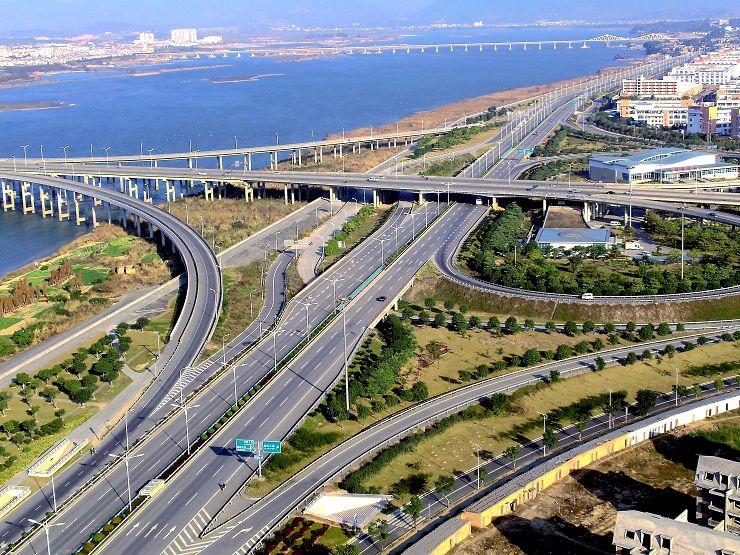 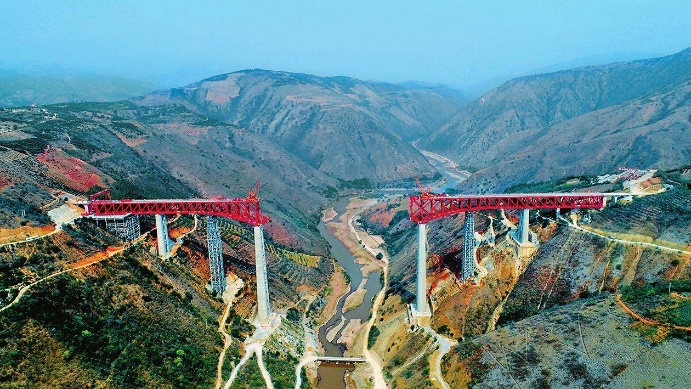 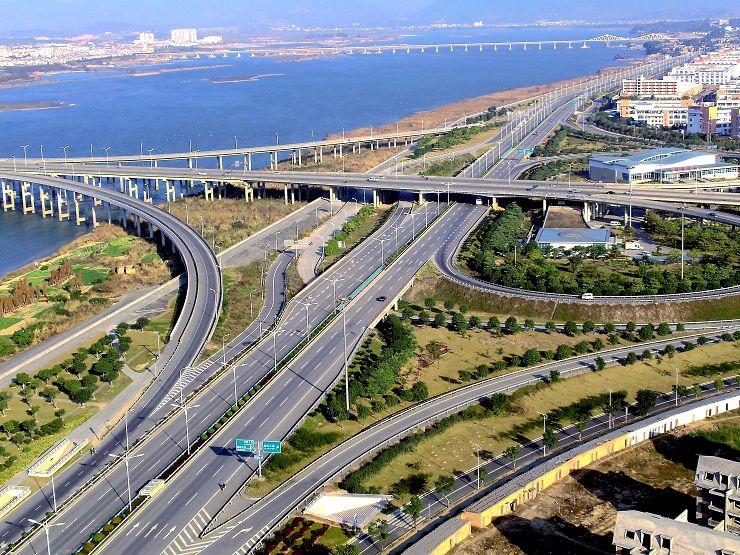 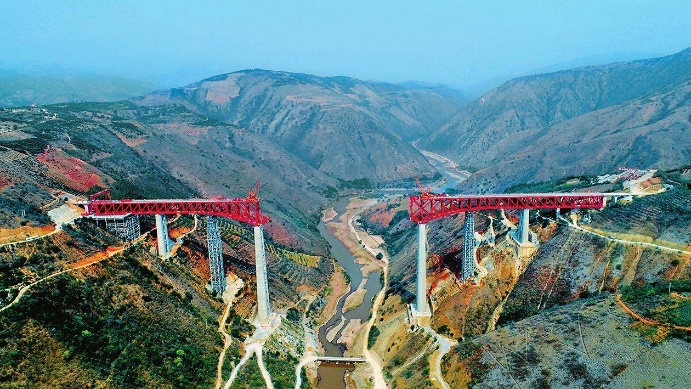 2.新基建（1）定位导航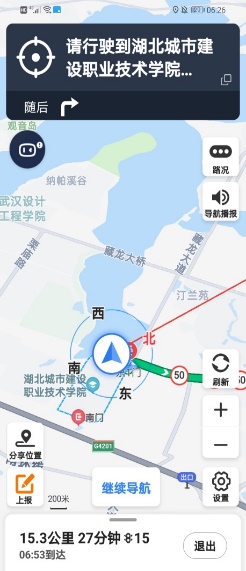 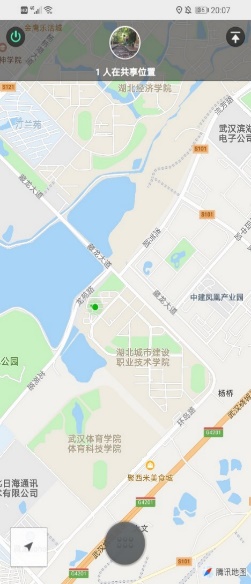 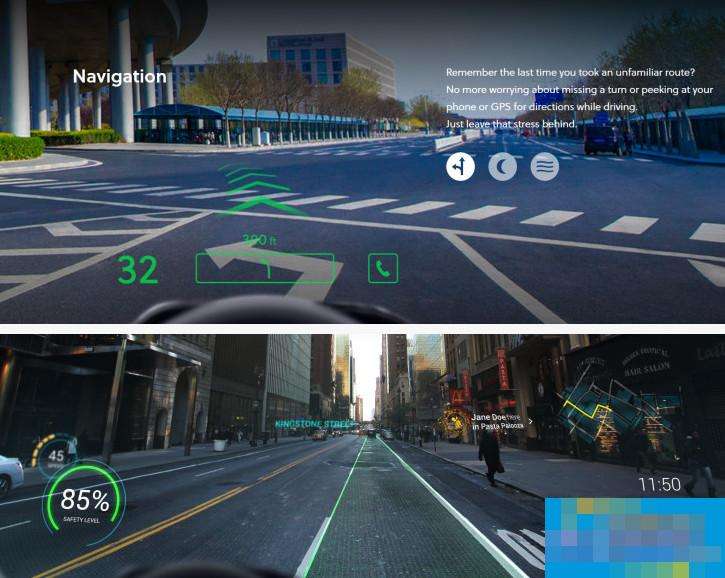 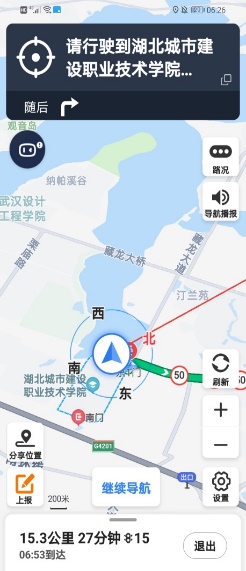 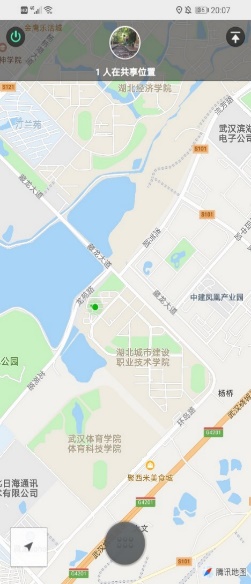 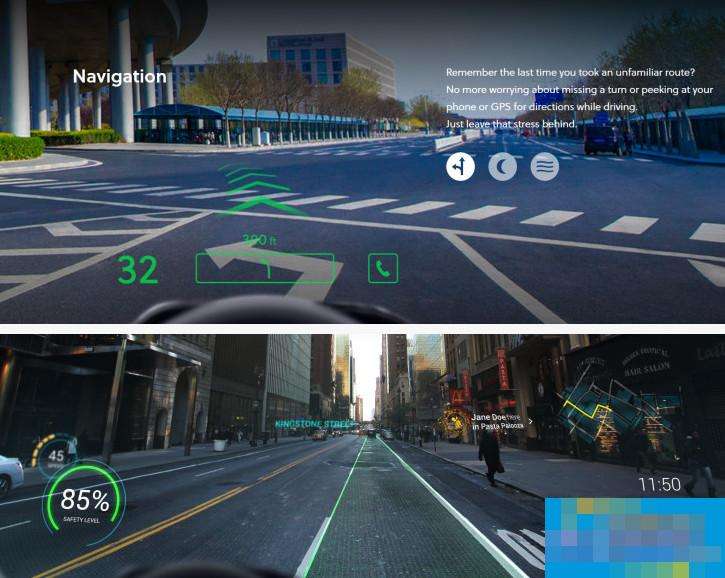 （2）物联网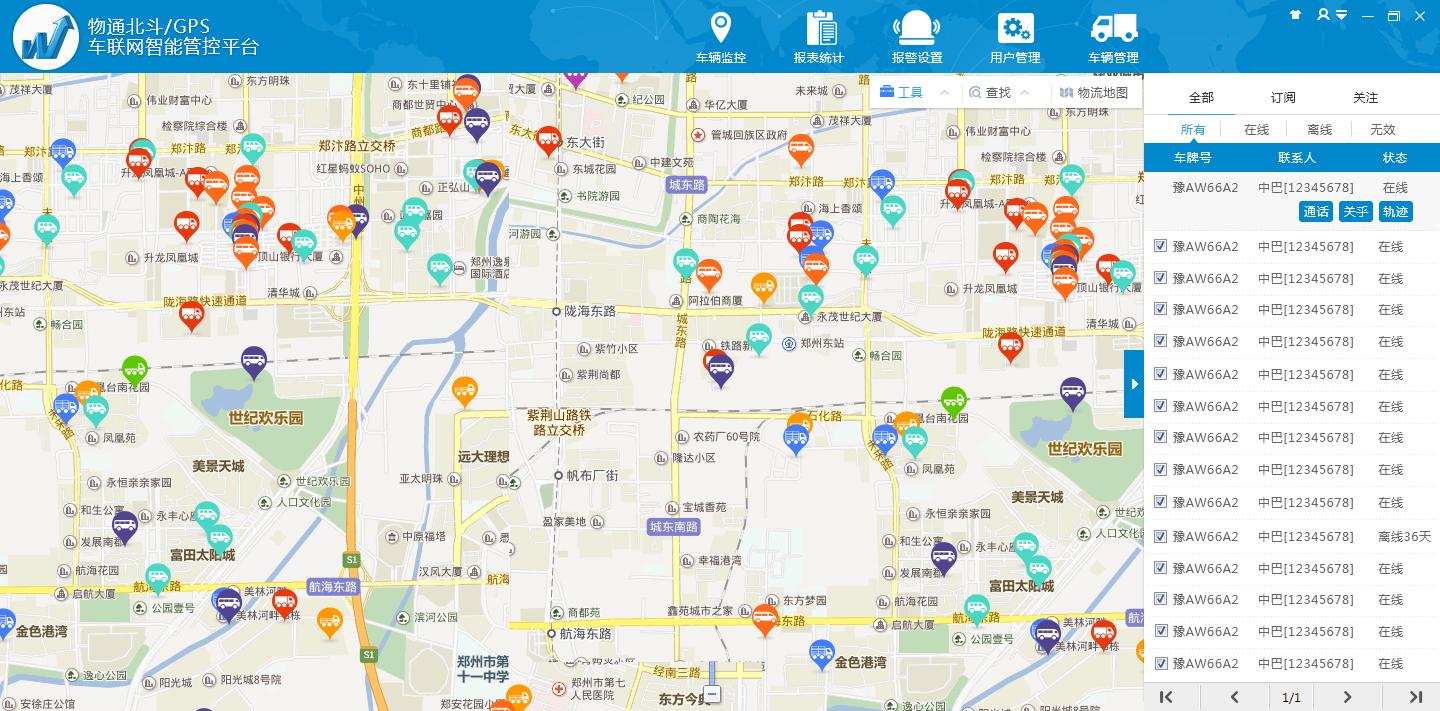 （3）实景三维                                         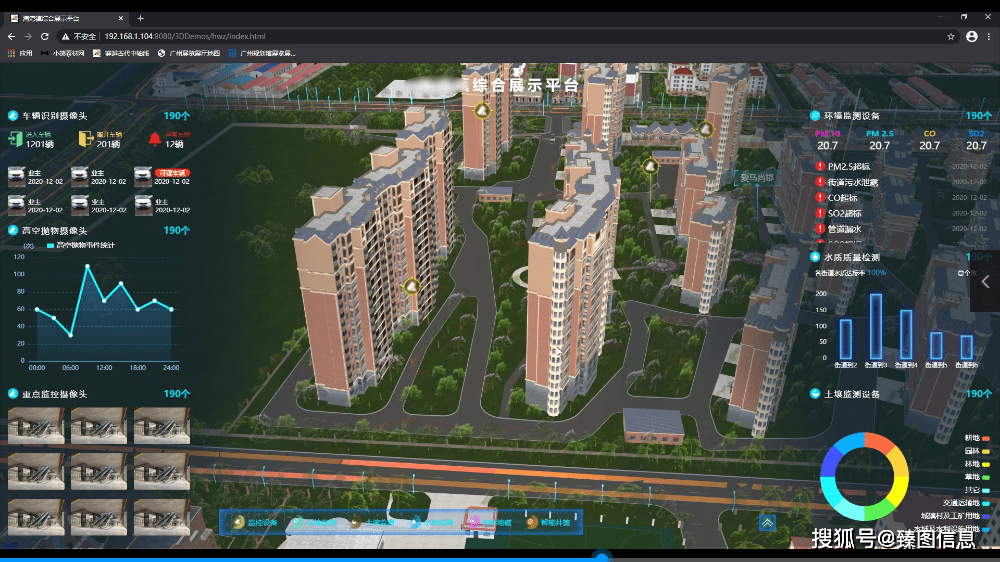 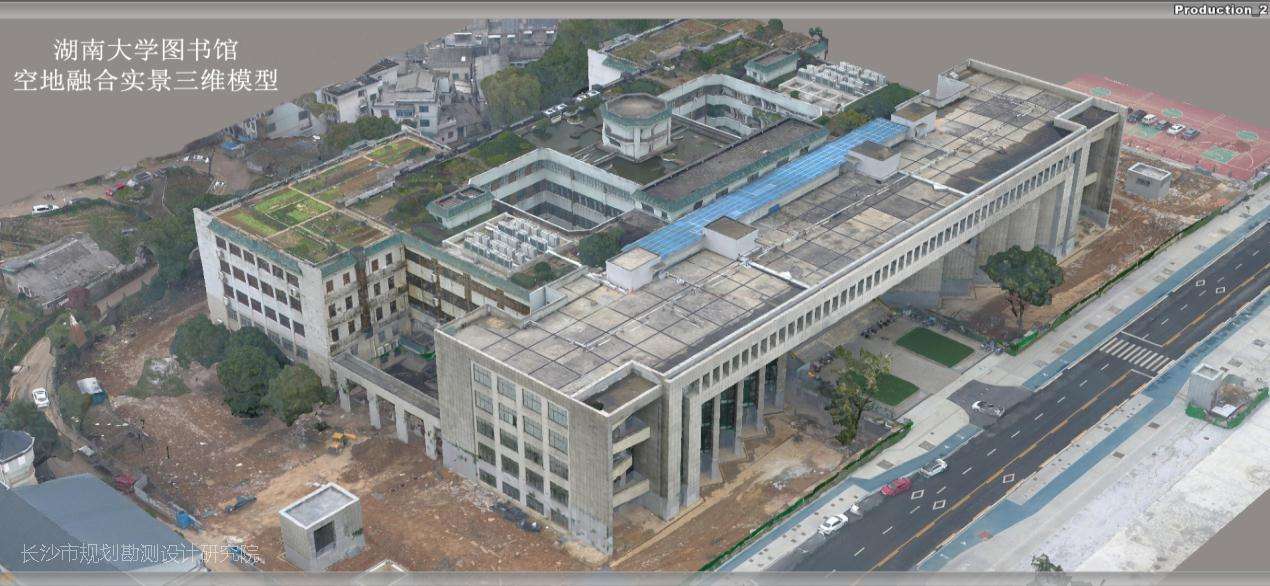 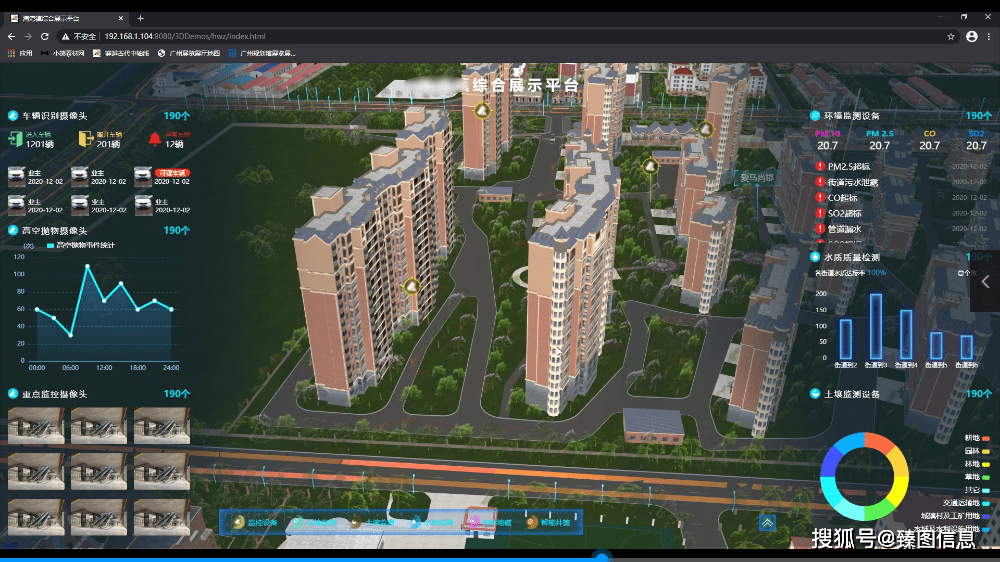 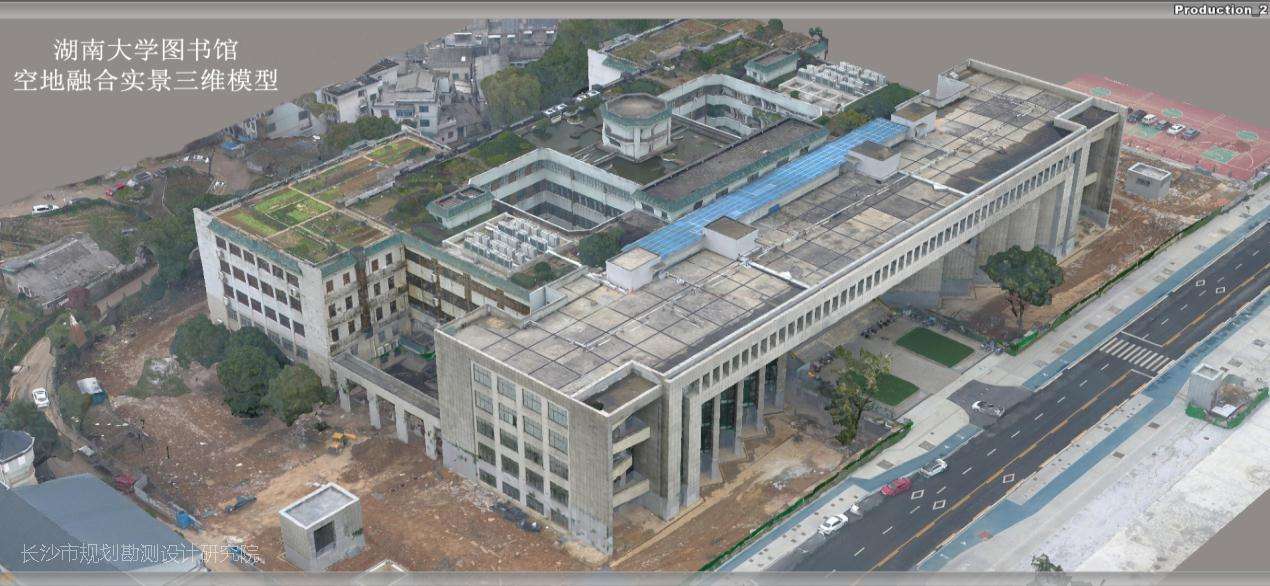 （4）无人驾驶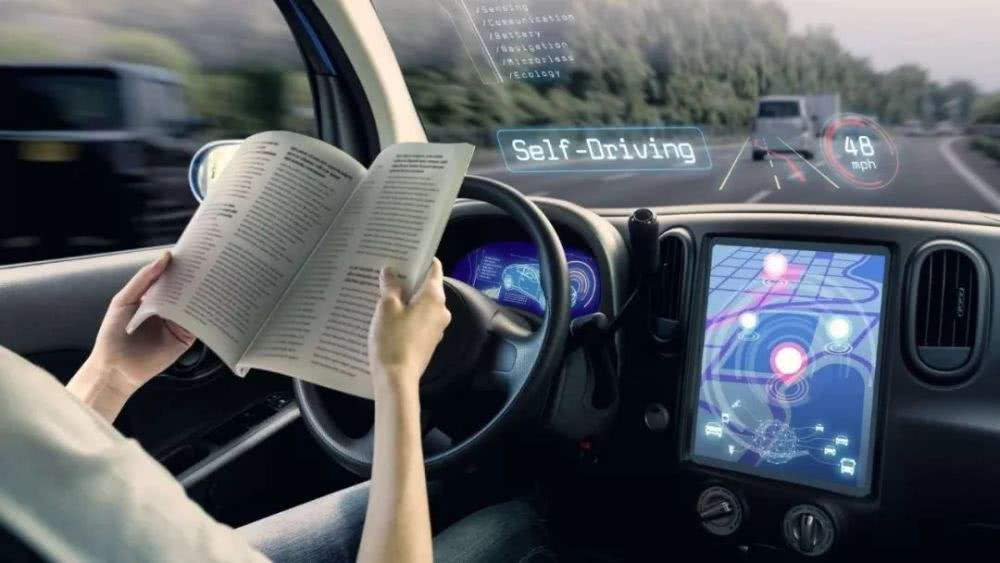 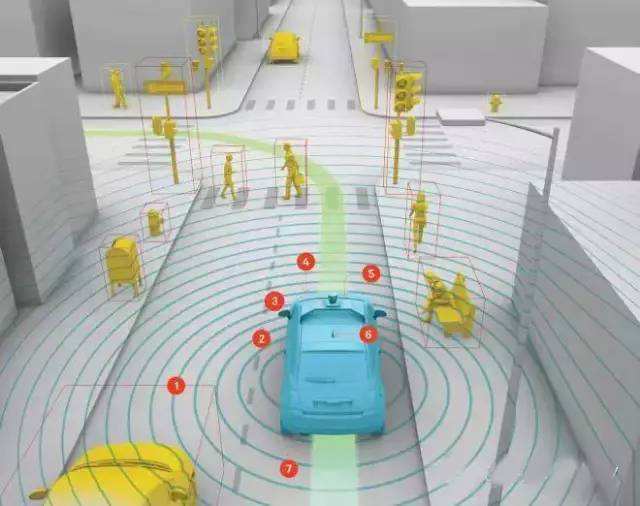 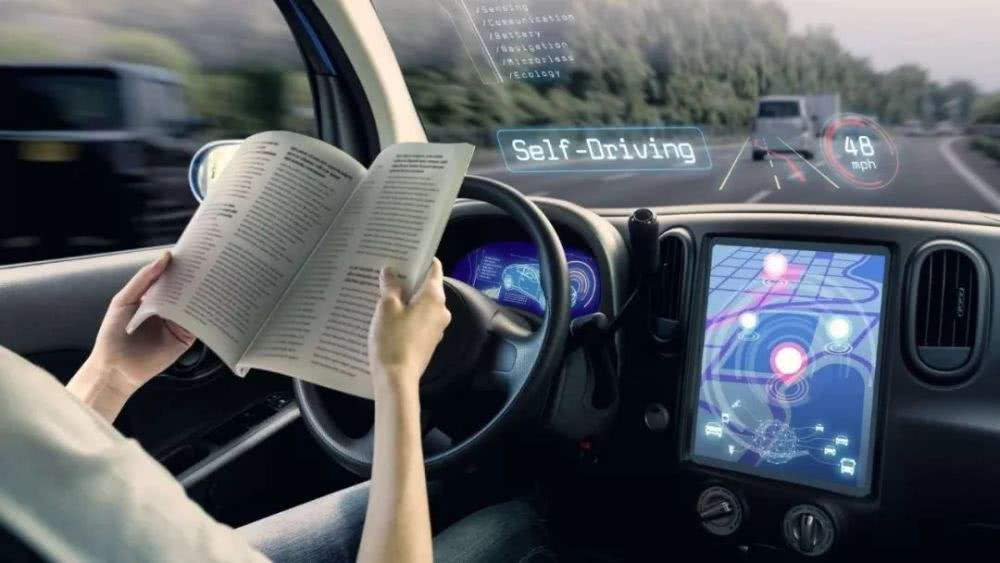 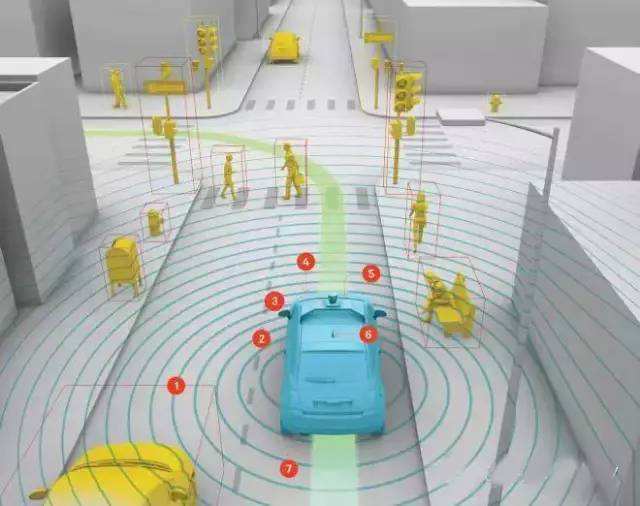 3.军事国防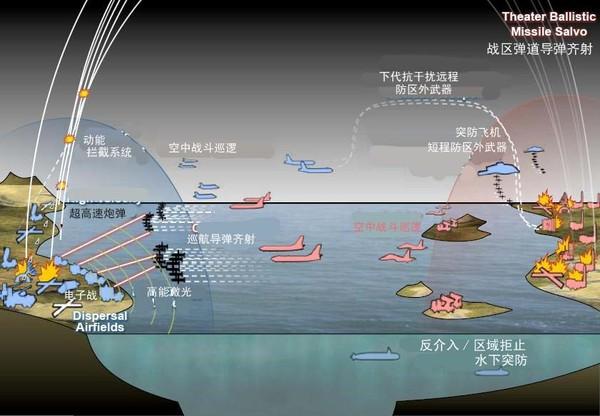 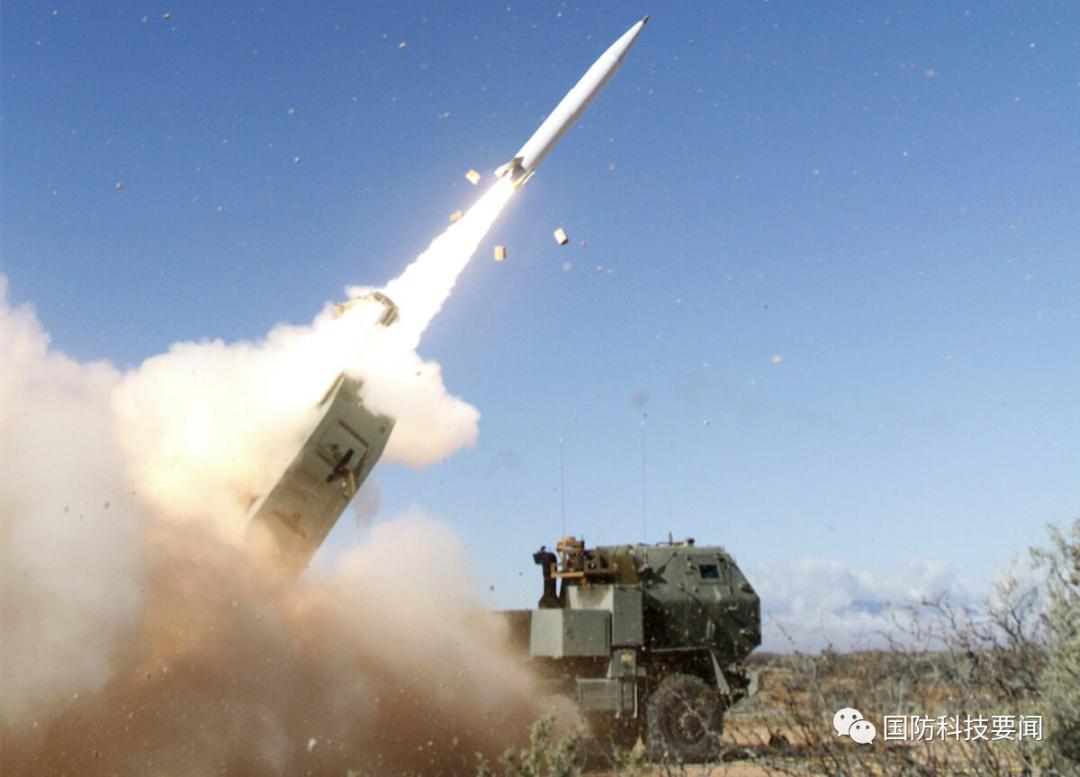 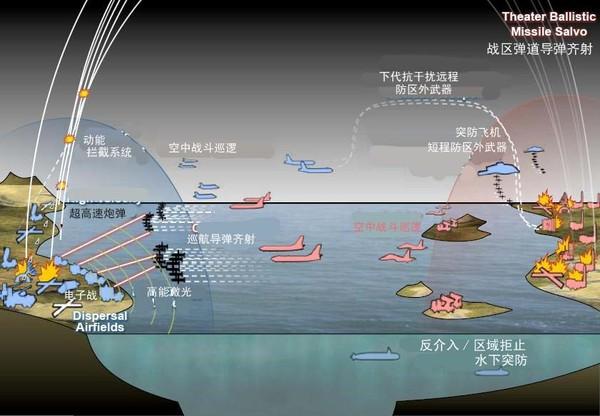 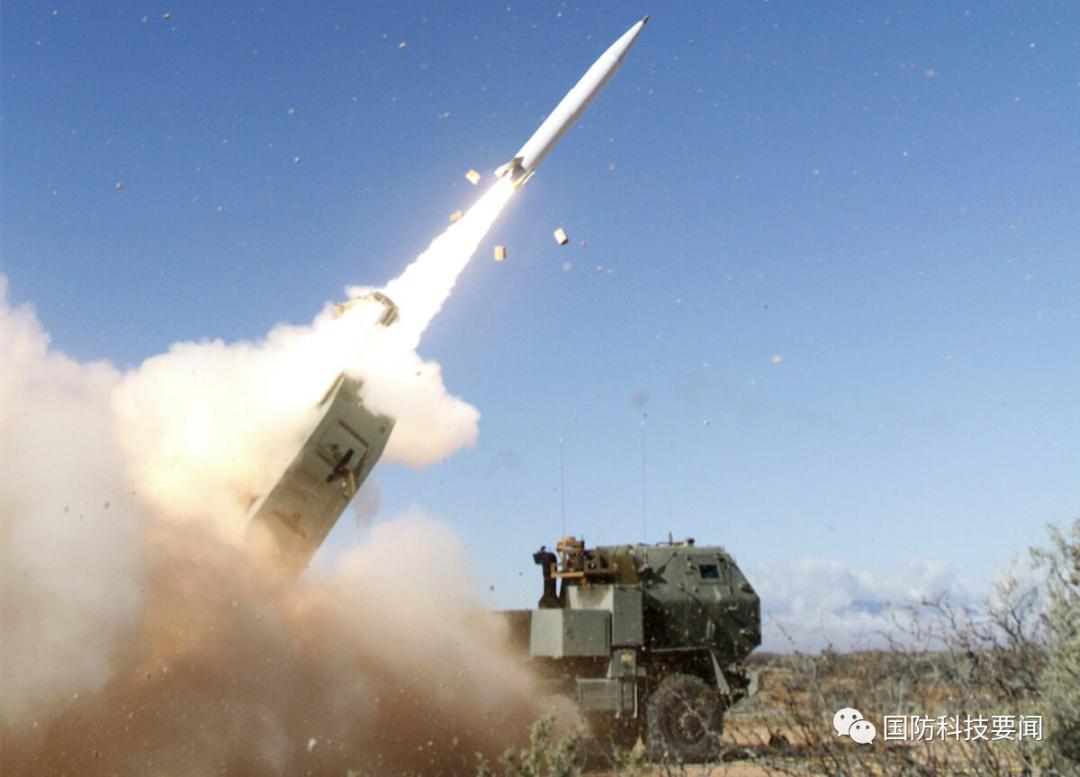 二、我们学什么？1.测量仪器的使用：  测量学基础，GNSS测量技术，摄影测量原理，无人机技术，三维激光扫描技术等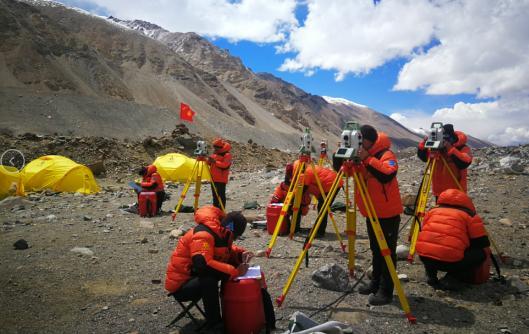 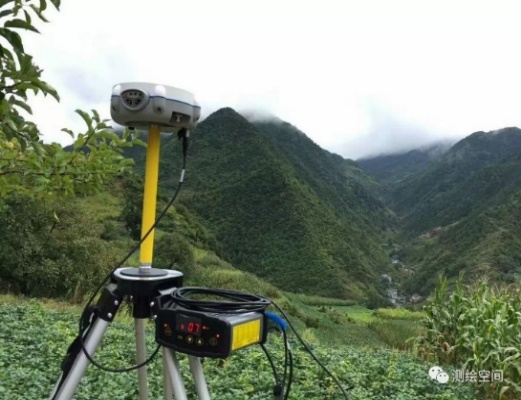 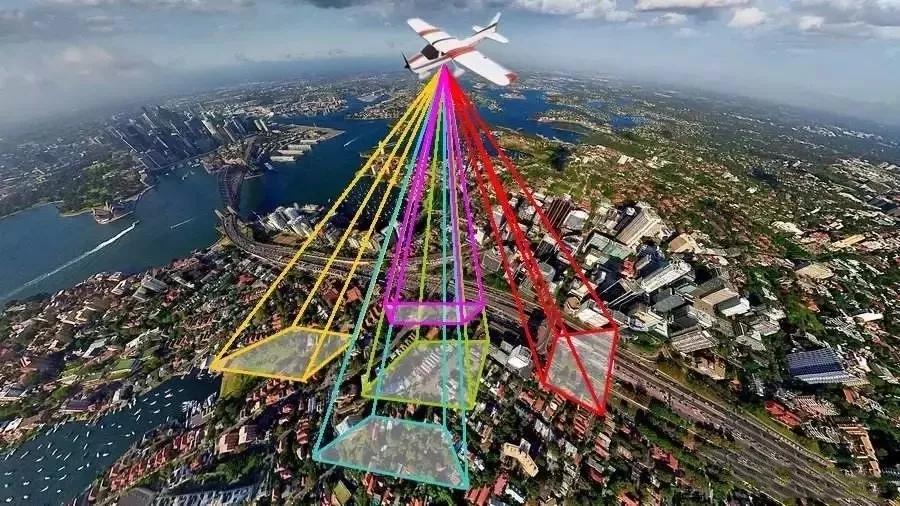 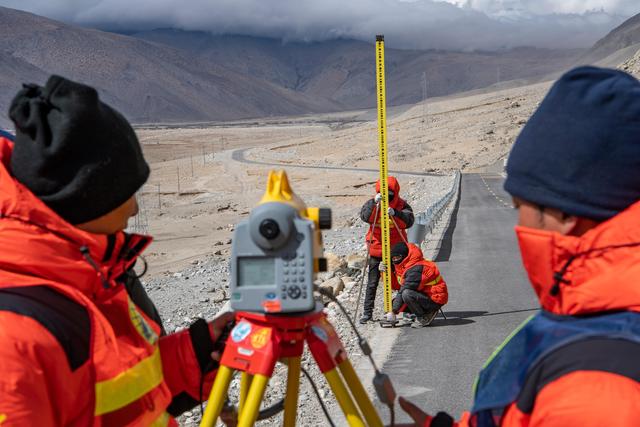 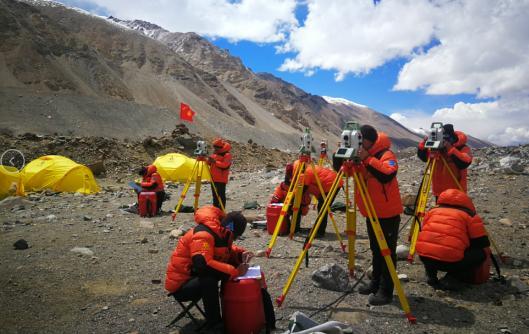 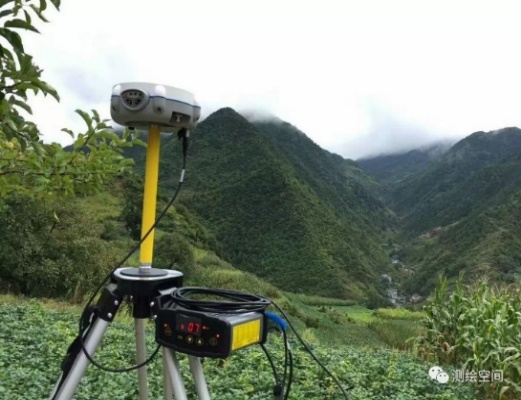 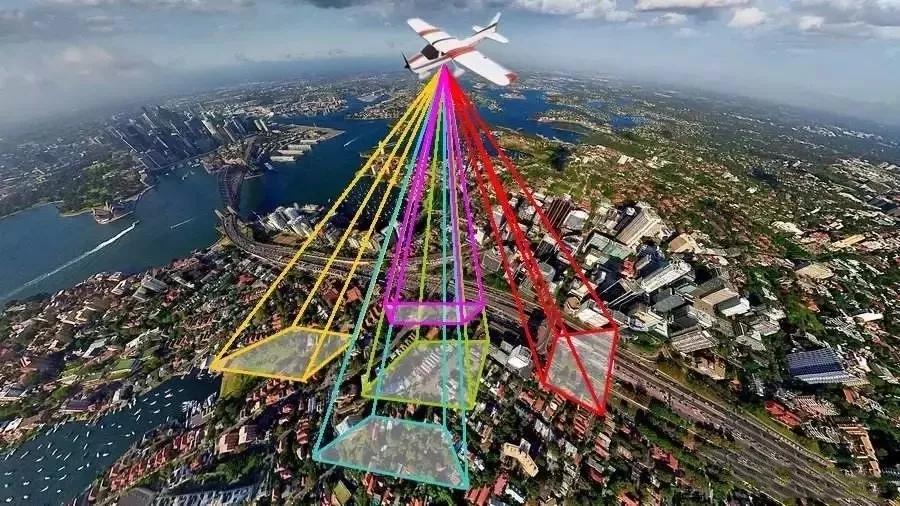 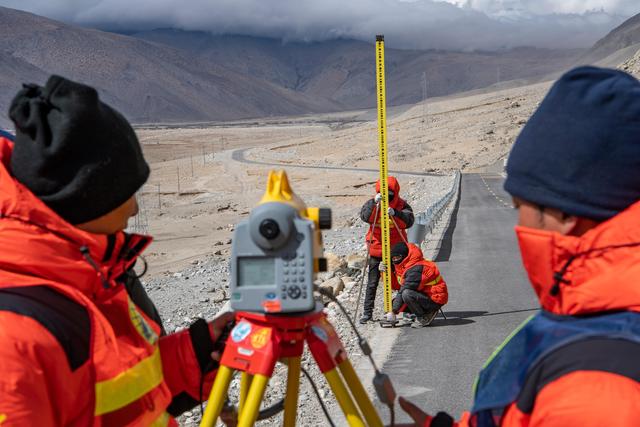 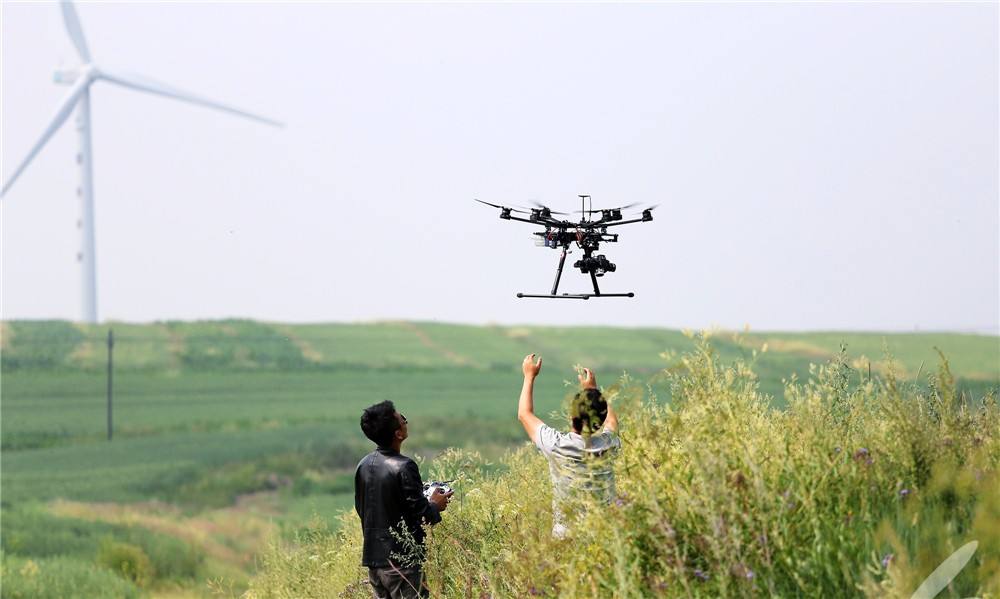 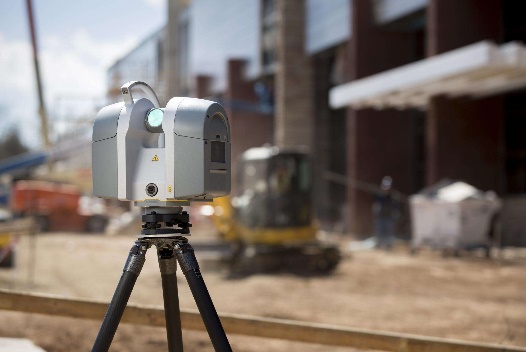 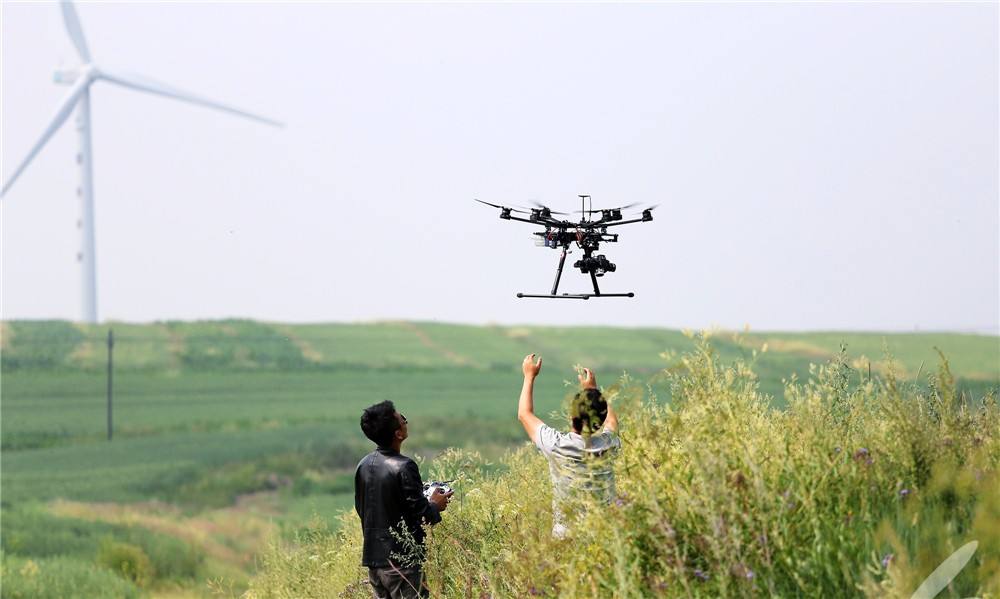 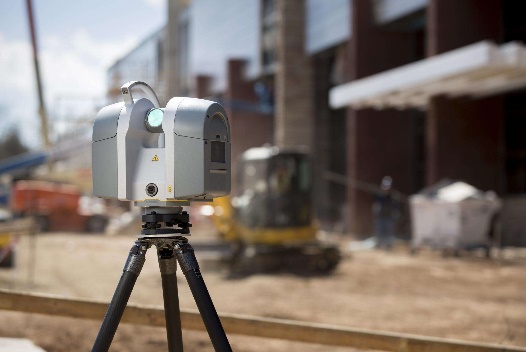 2.工程施工的基础：  工程测量技术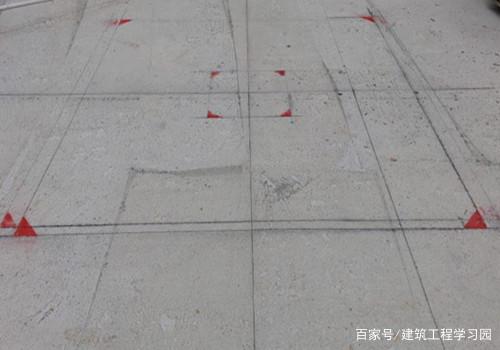 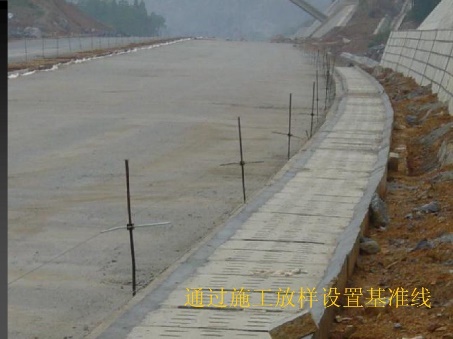 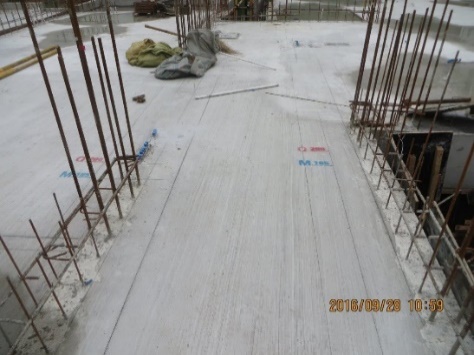 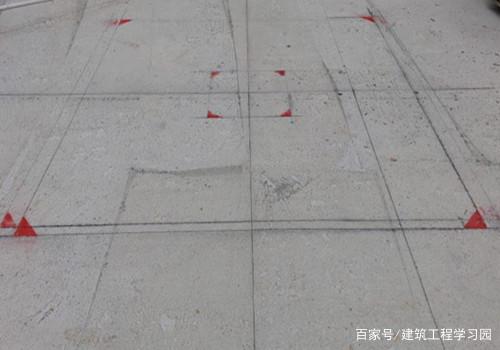 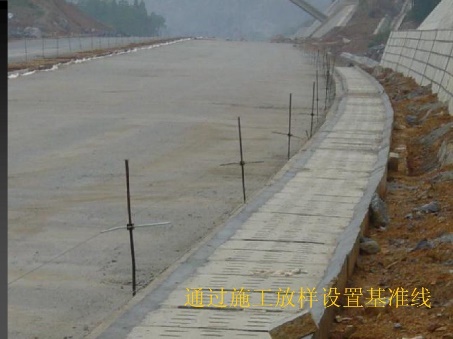 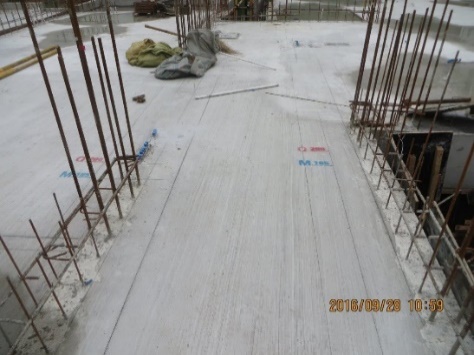 3.地理基础数据的获取：数字测图 摄影测量与遥感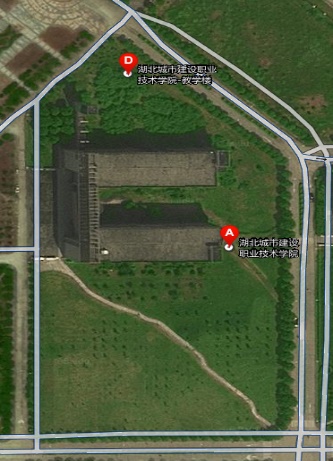 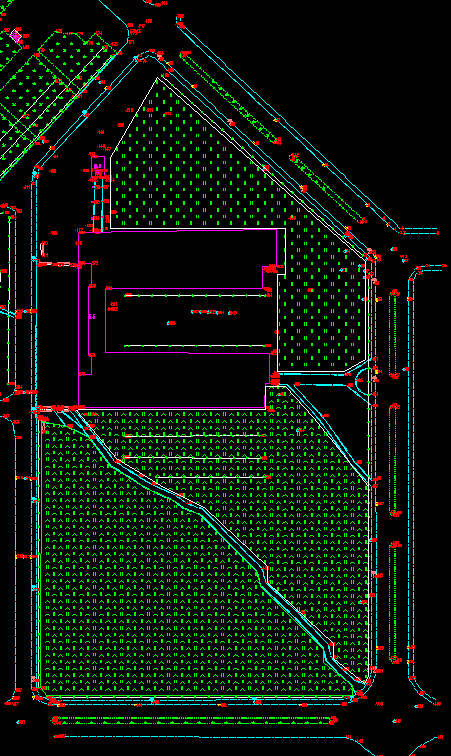 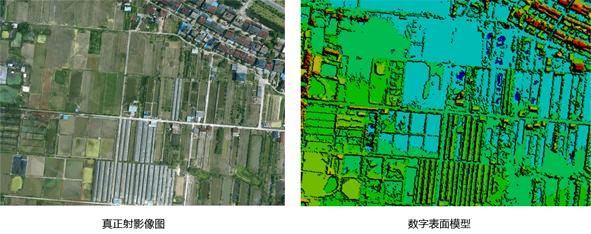 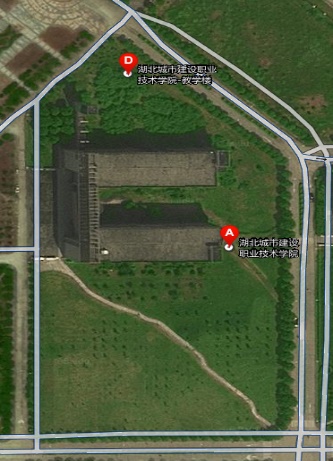 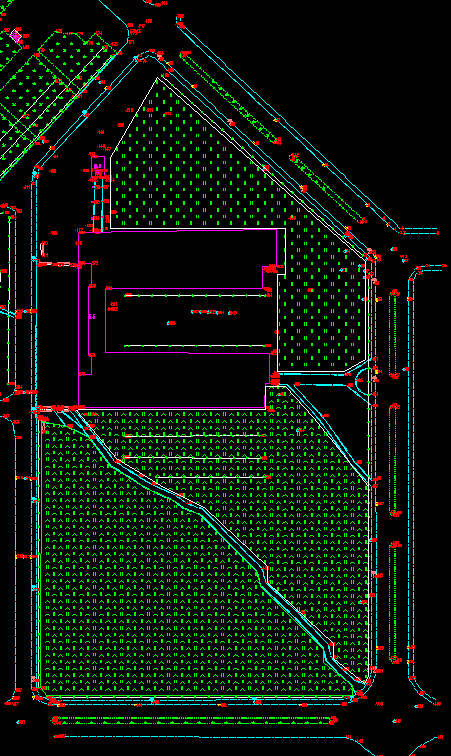 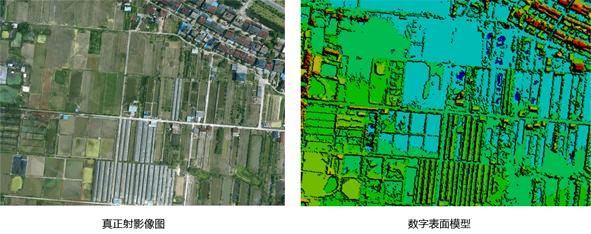 4.测量数据处理：控制测量技术 测绘软件使用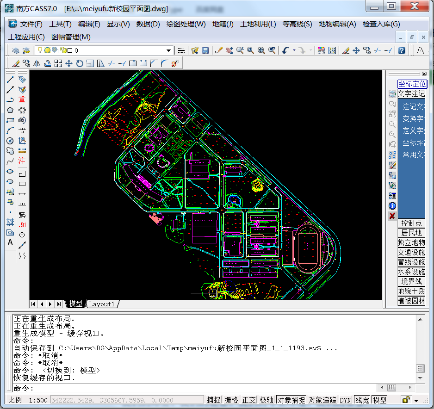 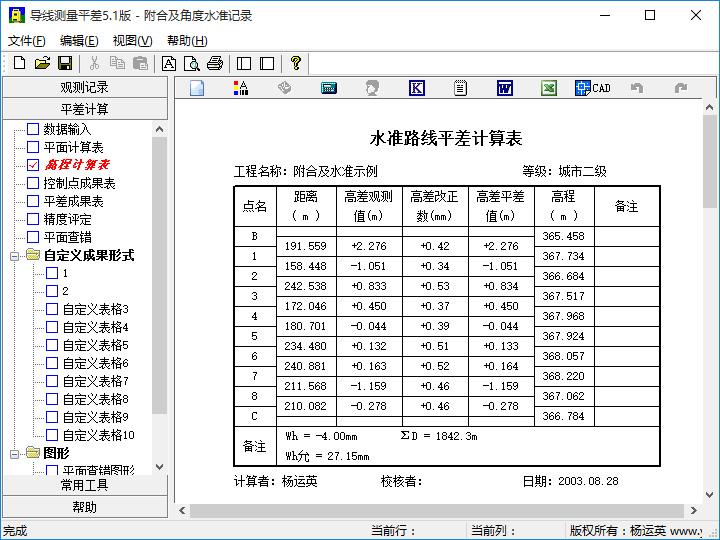 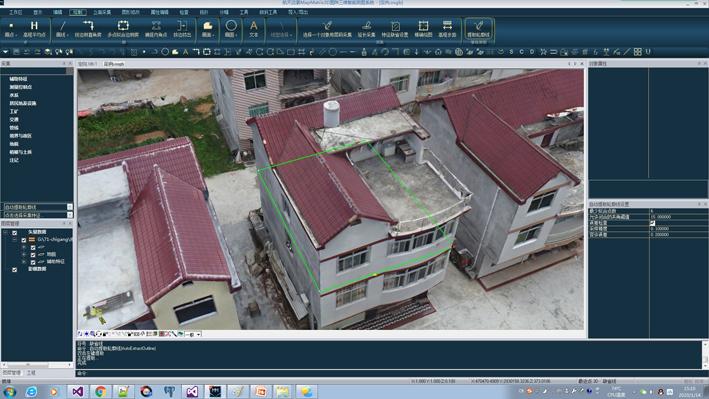 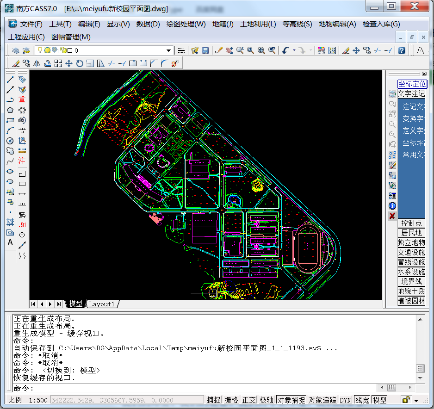 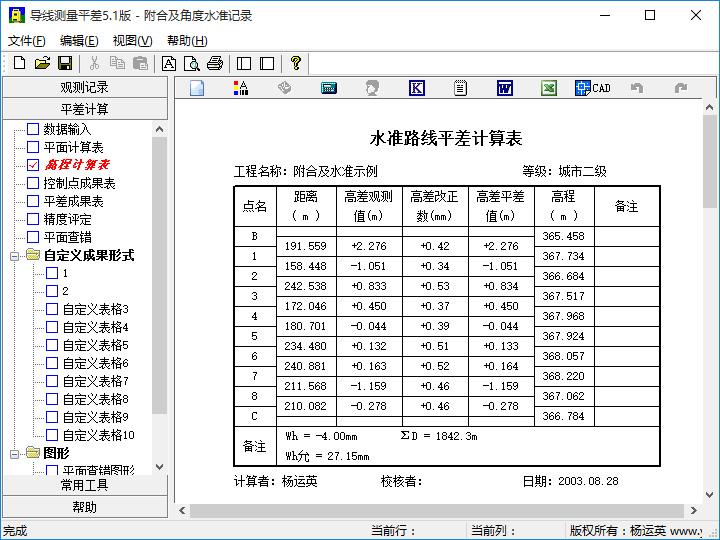 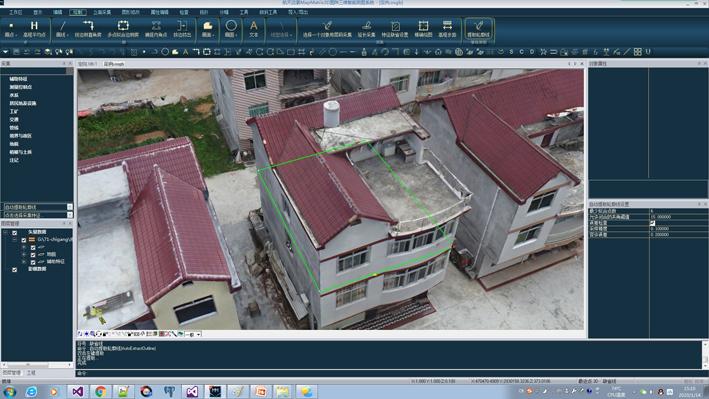 三、我们怎么学？岗课赛证融通培养企业真正需要的测绘人才，实现了学生零距离就业。1.校内学习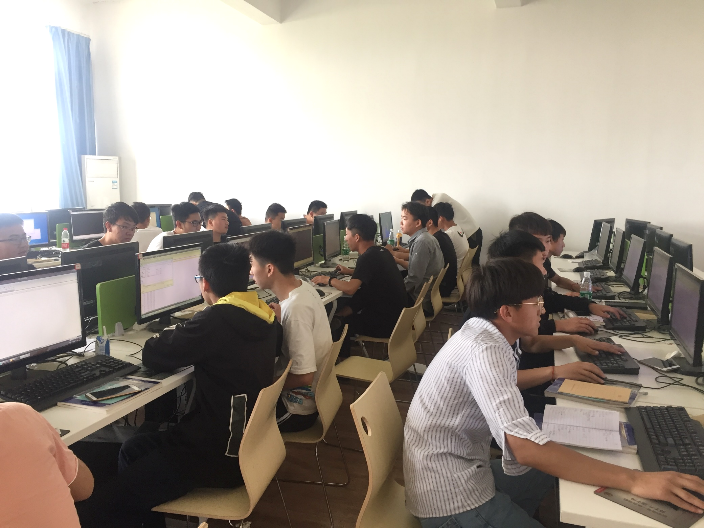 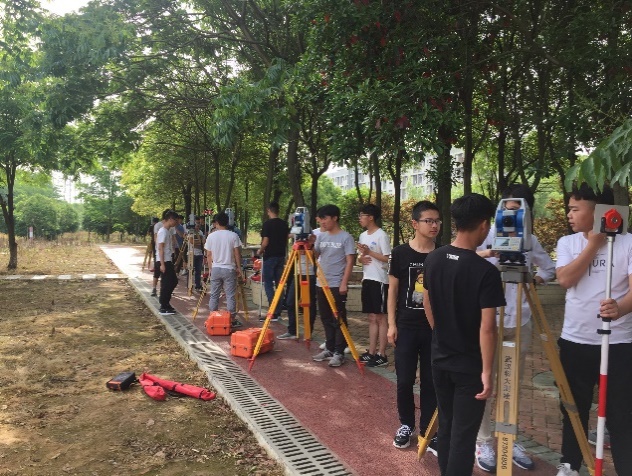 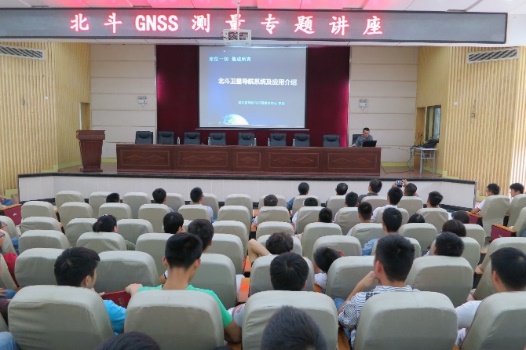 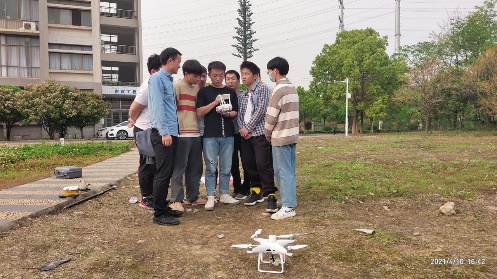 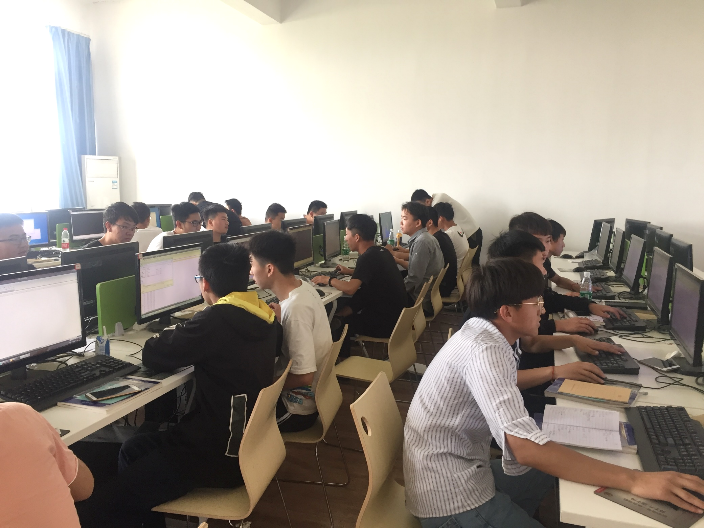 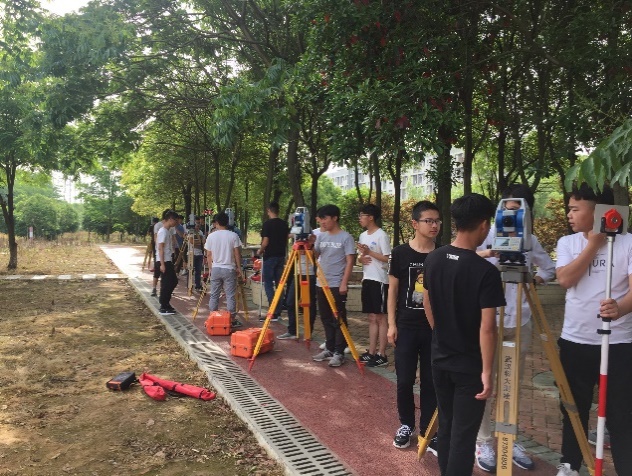 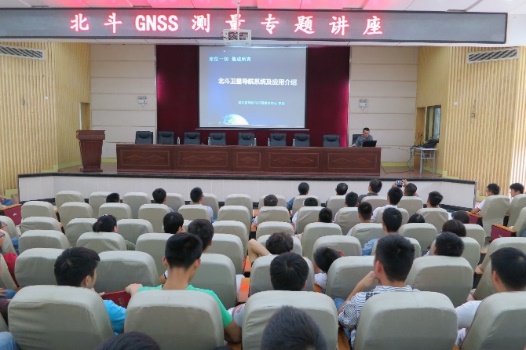 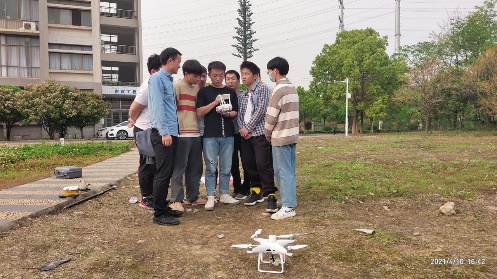 2.订单班岗位学习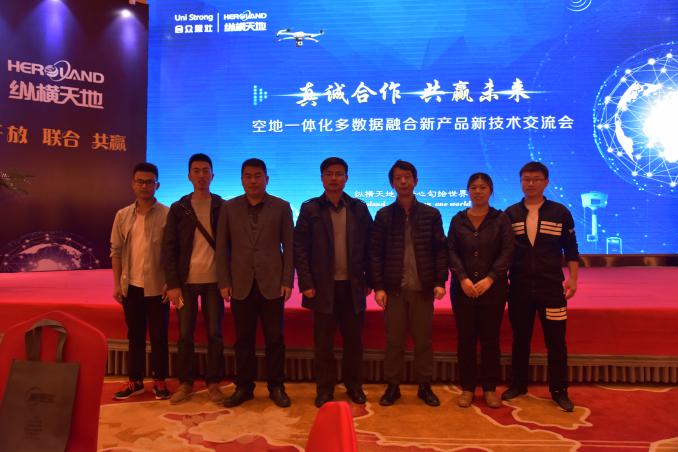 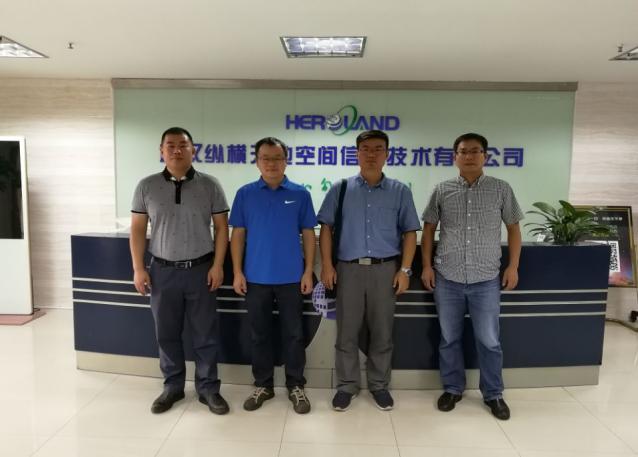 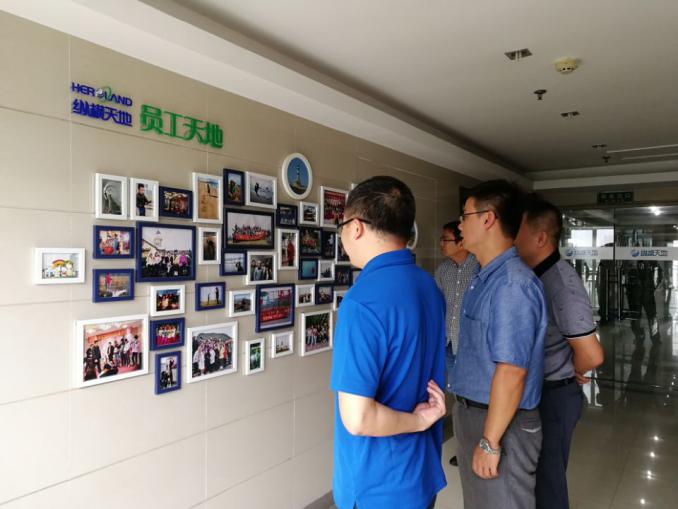 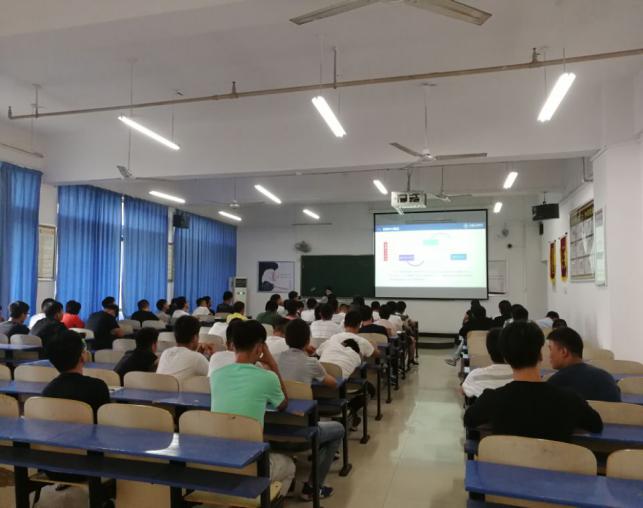 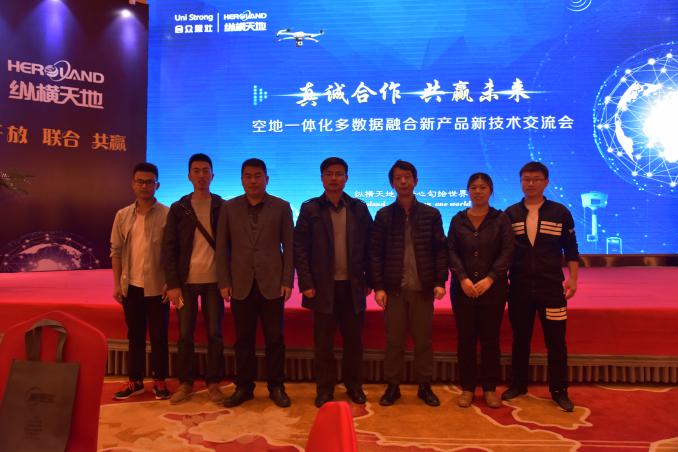 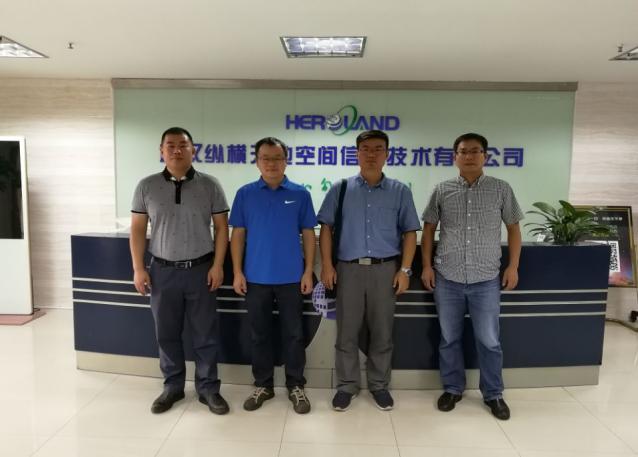 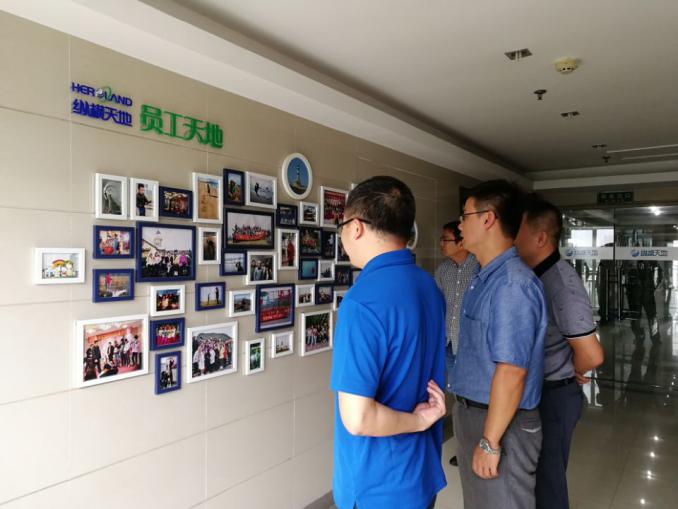 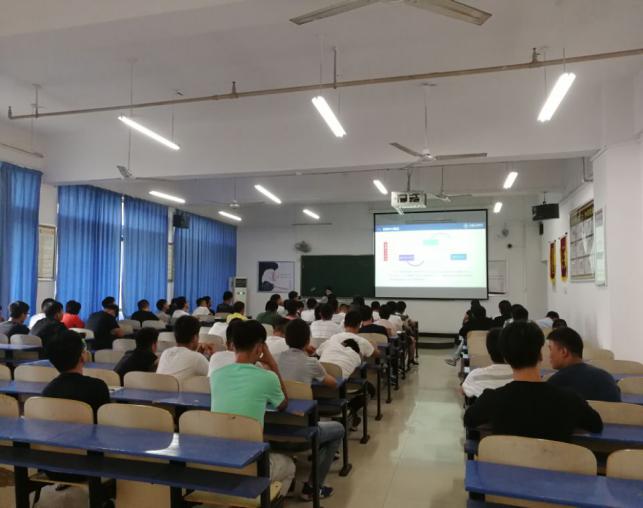 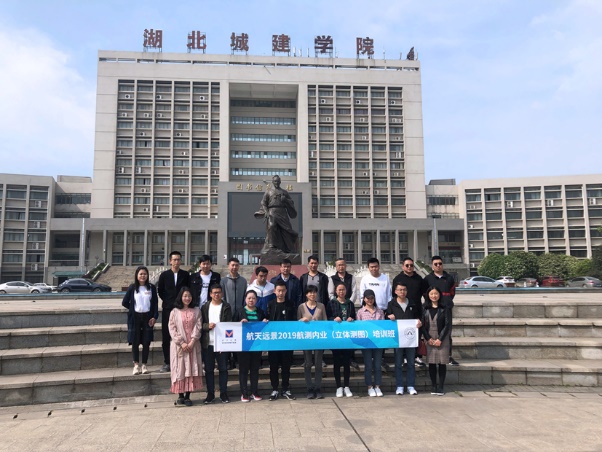 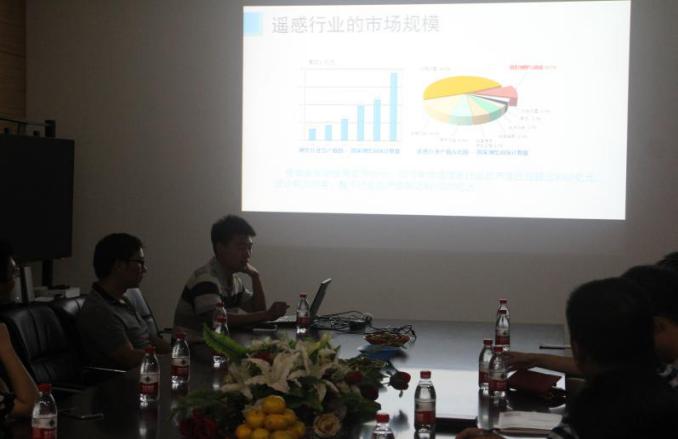 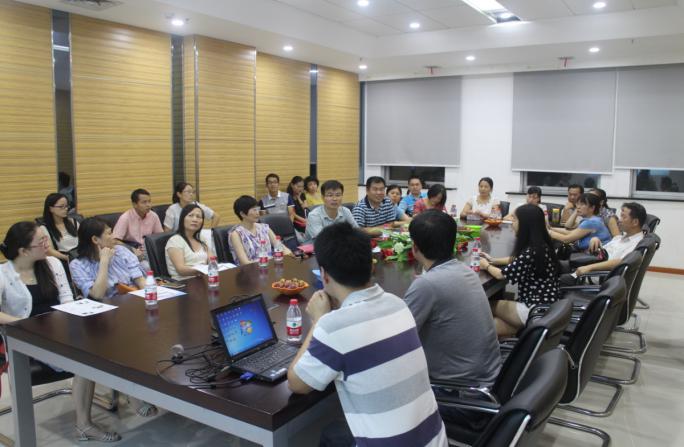 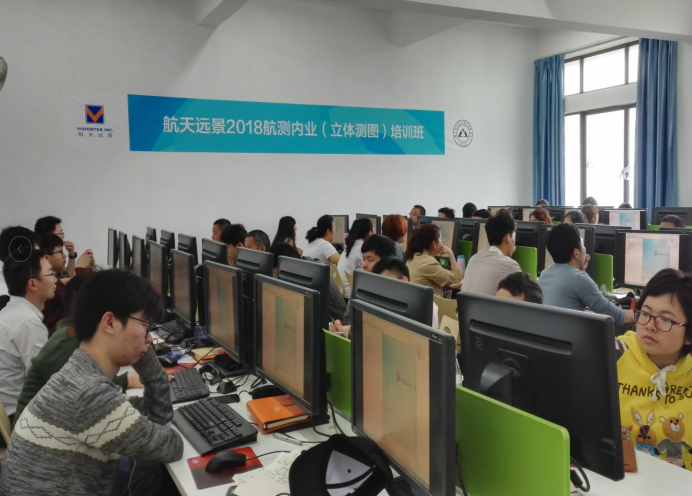 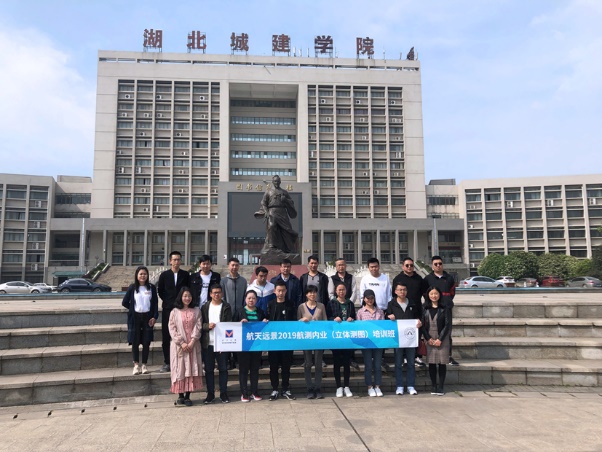 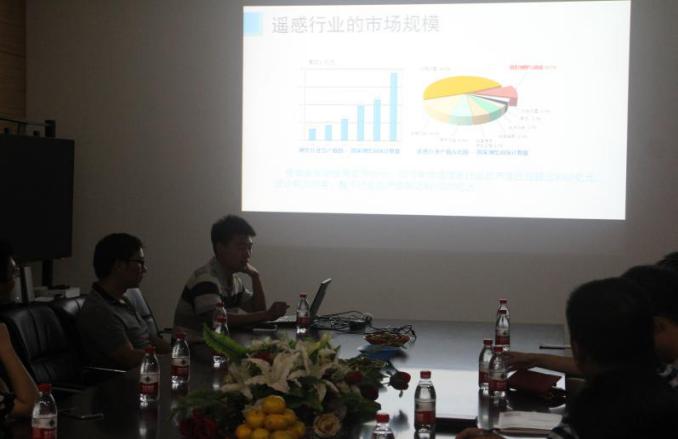 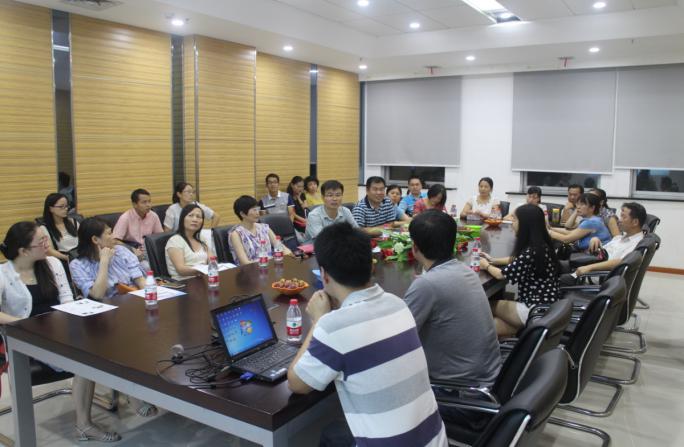 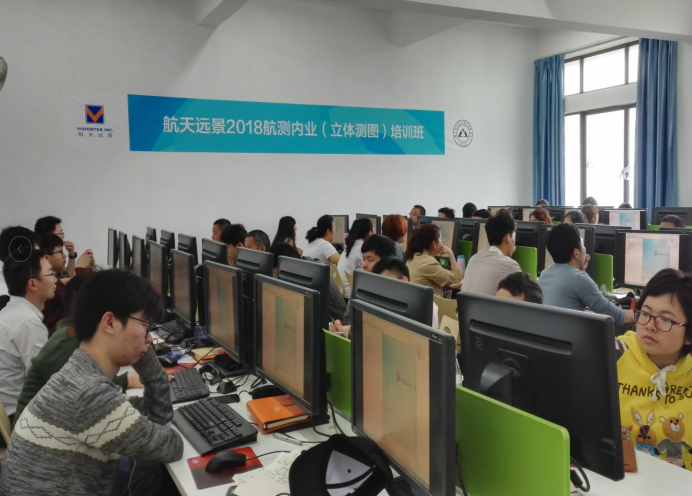 四、我们的实力工程测量技术专业是我院重点专业和省级特色专业。建有省级生产性实训基地数字测绘中心，实现实训教学、合作育人、职业培训、技术研发、社会服务等综合功能。1.雄厚师资目前工程测量技术专业团队有楚天技能名师1人，副教授、高级工程师6人，讲师、工程师4人，企业技术人员10人（其中注册一级建造师4人，注册监理工程师2人，注册测绘师4人），双师型教师比例占81.5%，专兼职教师比例合理，满足专业教学、技术技能培训、社会服务等要求。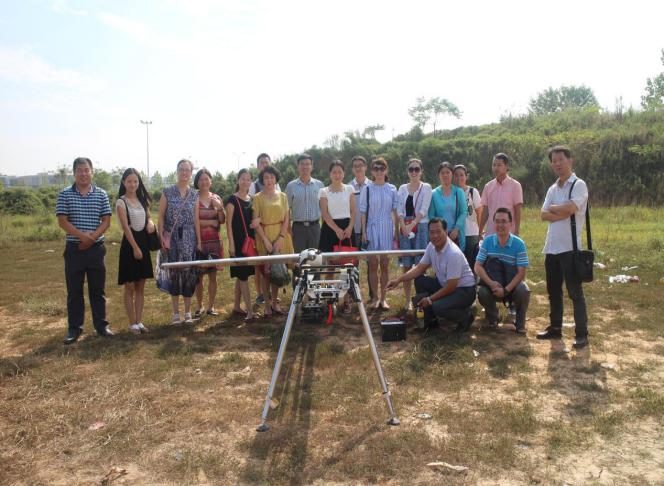 2.实训条件成熟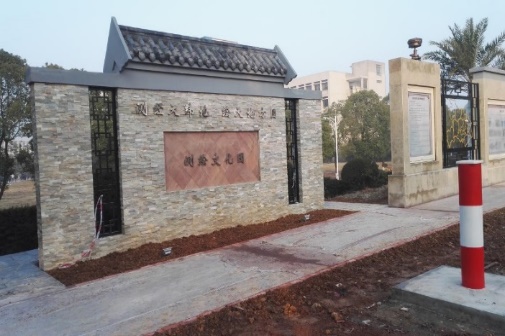 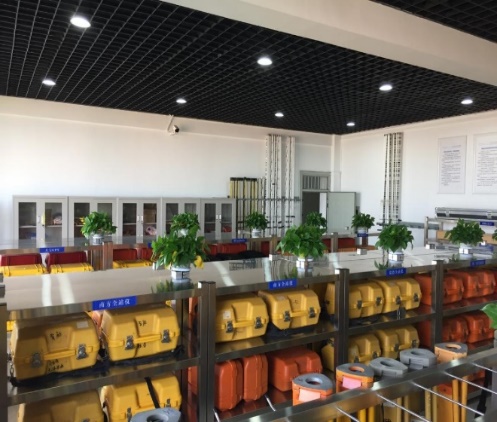 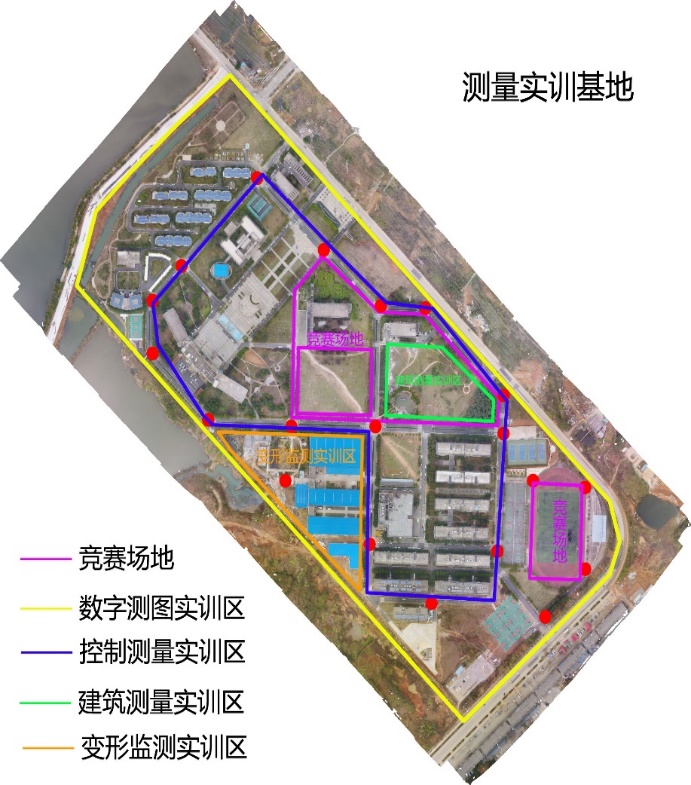 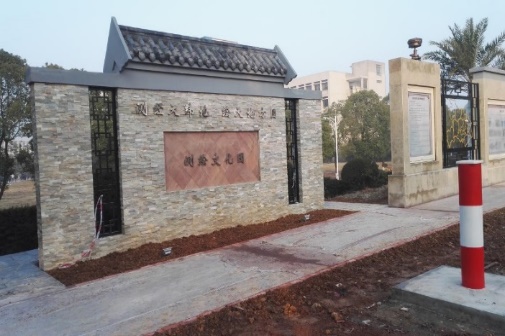 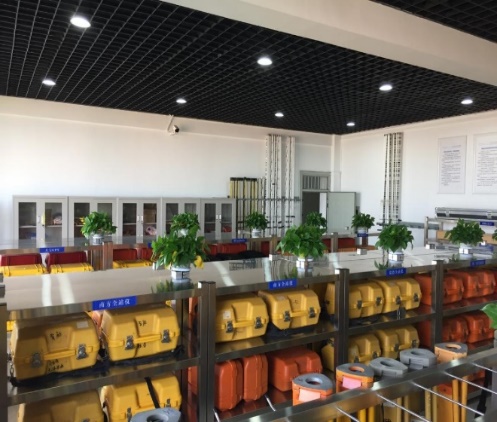 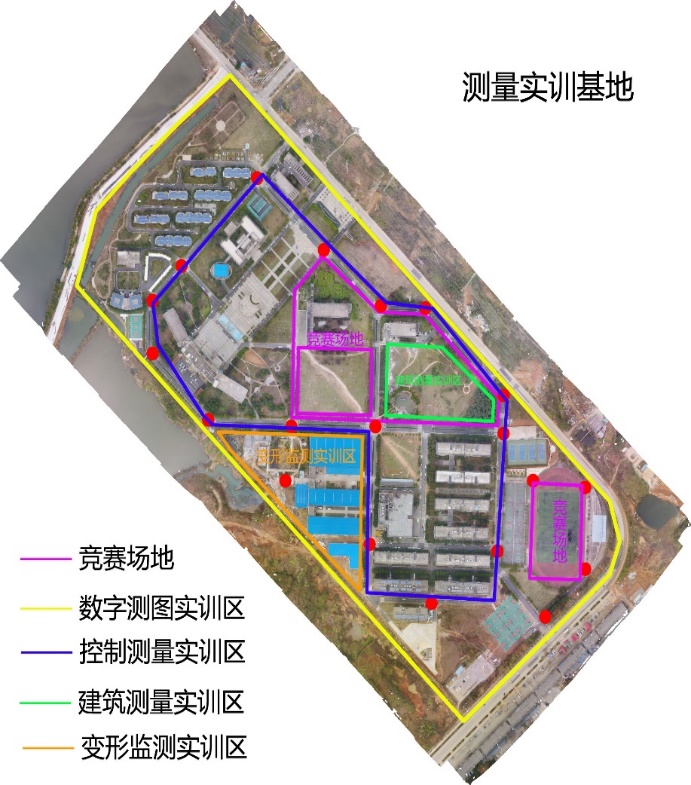 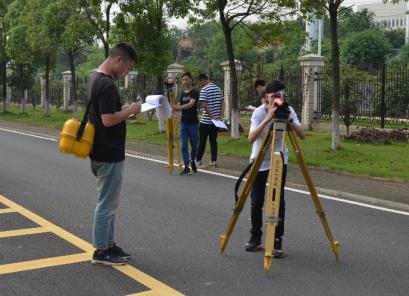 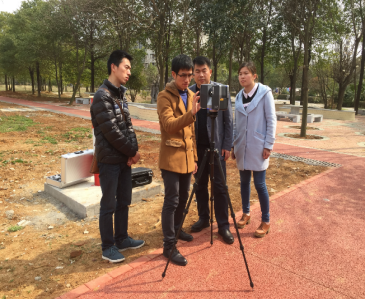 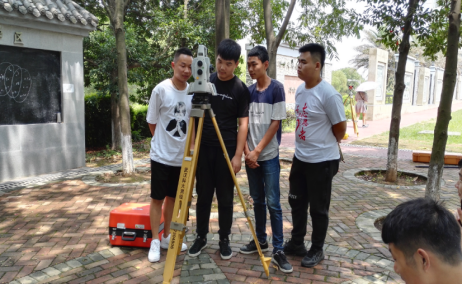 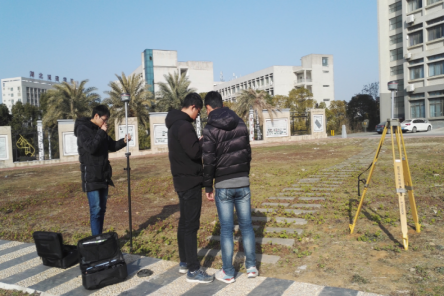 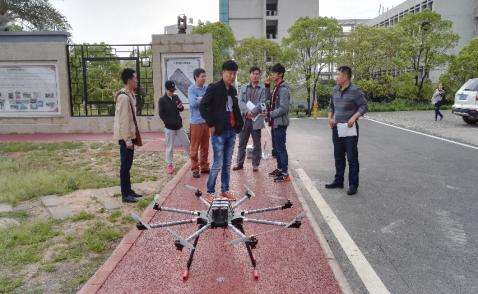 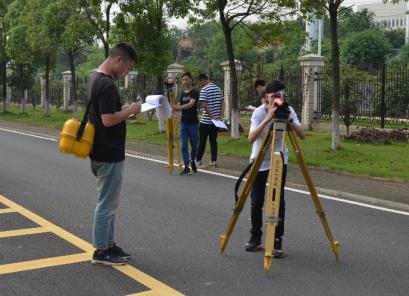 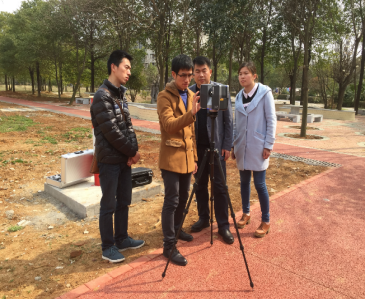 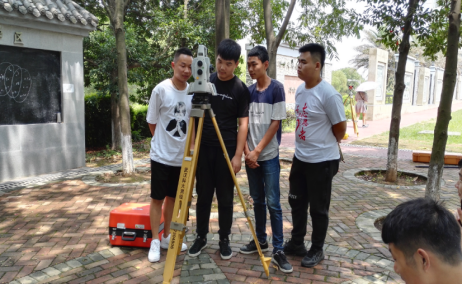 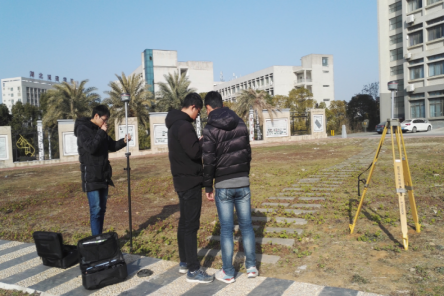 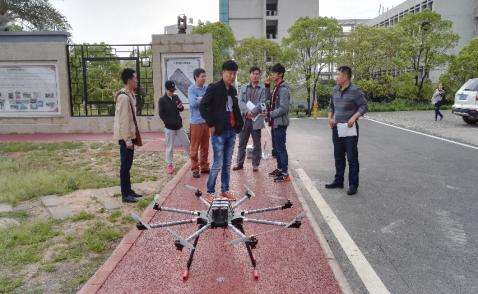 3.技能竞赛屡获佳绩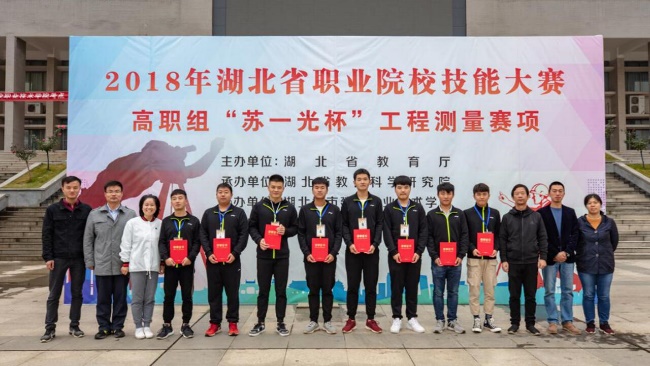 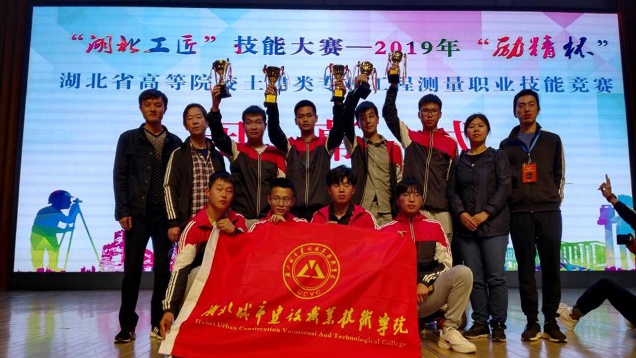 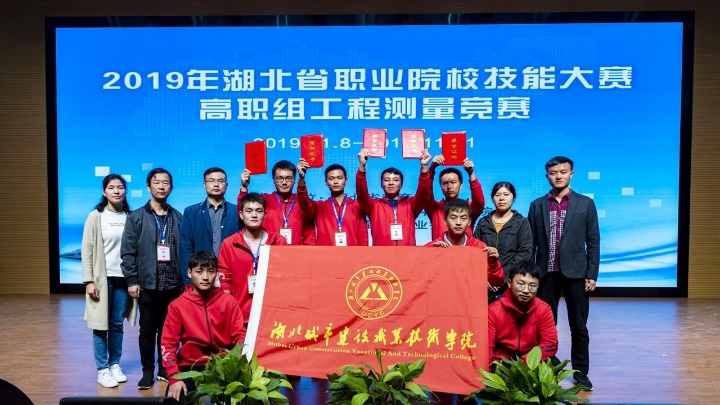 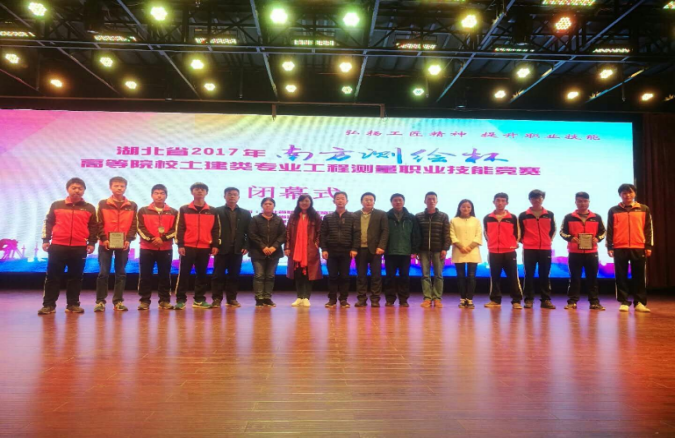 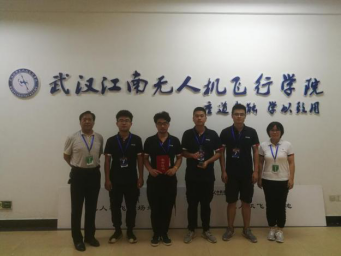 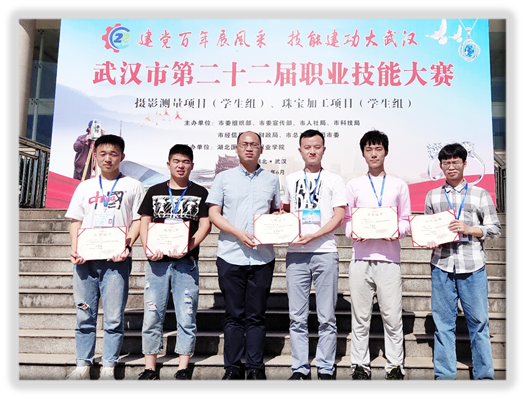 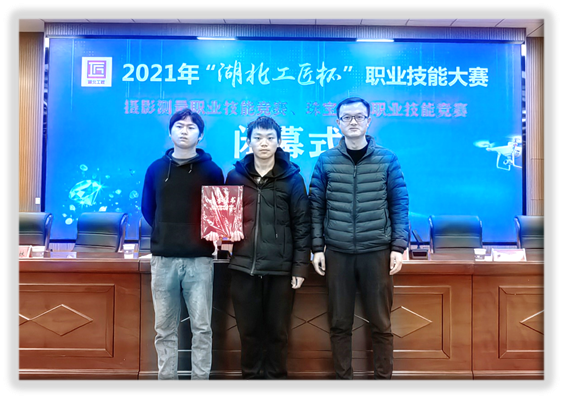 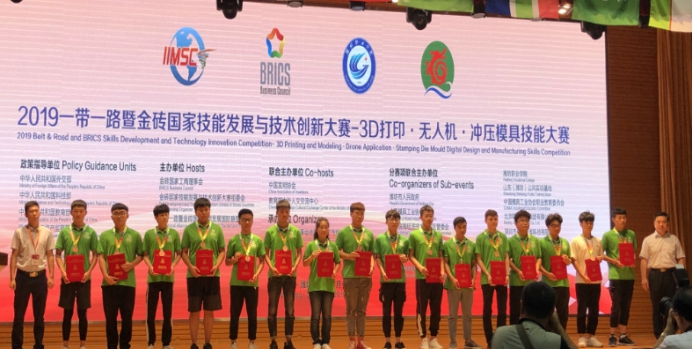 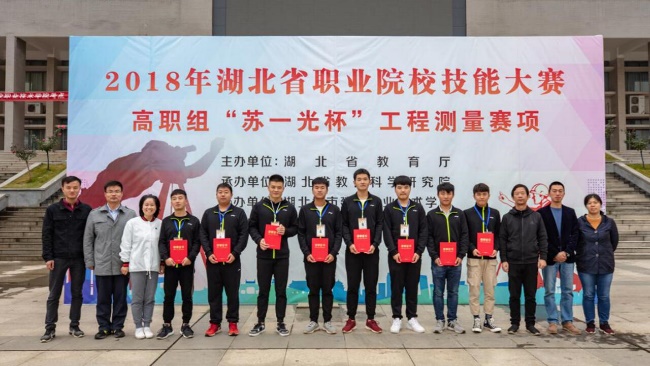 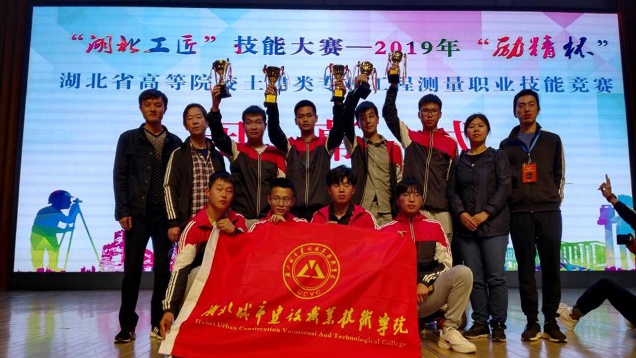 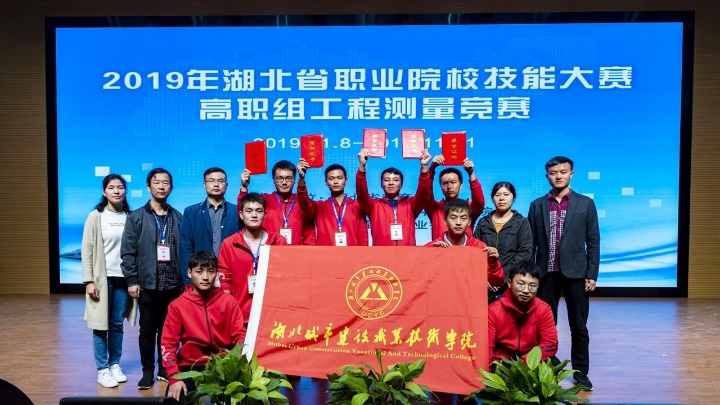 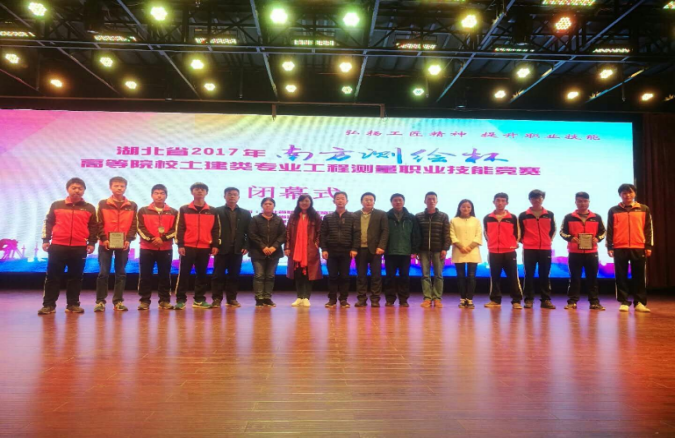 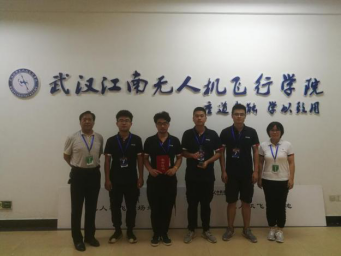 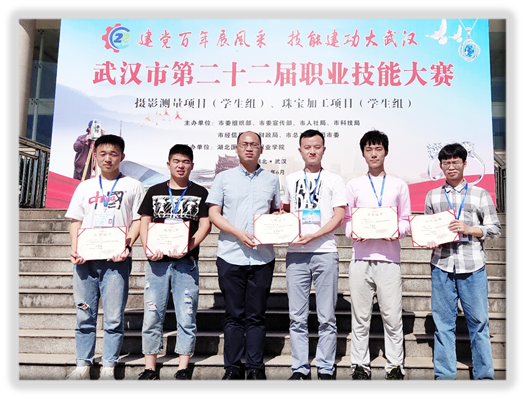 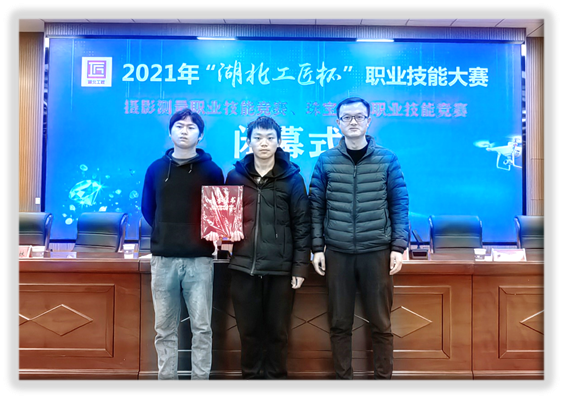 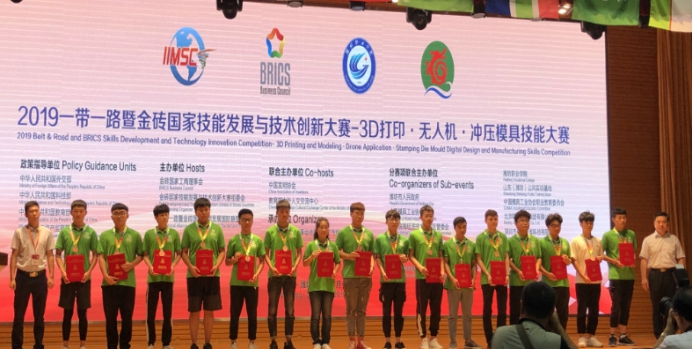 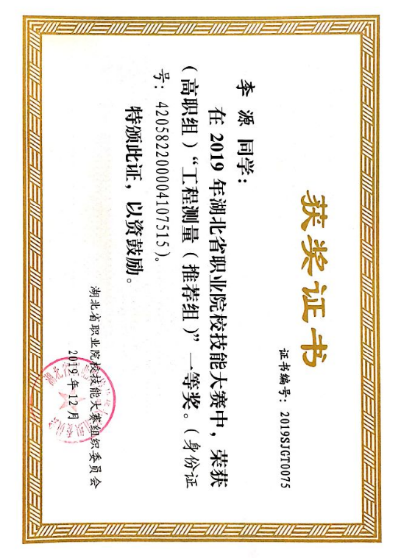 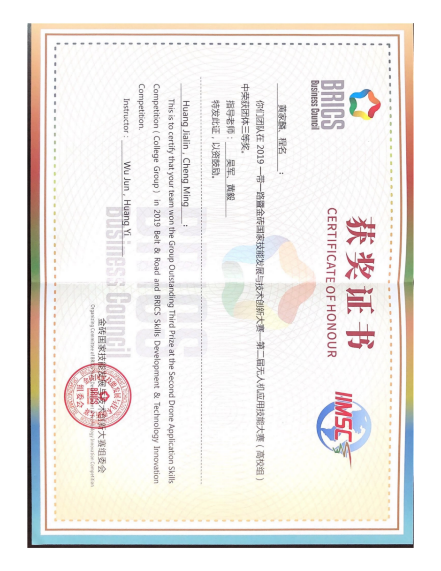 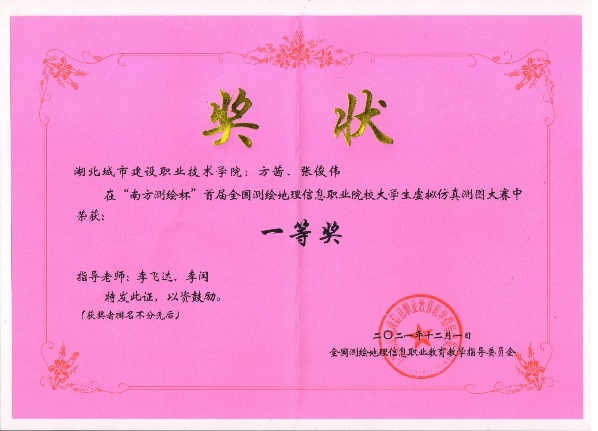 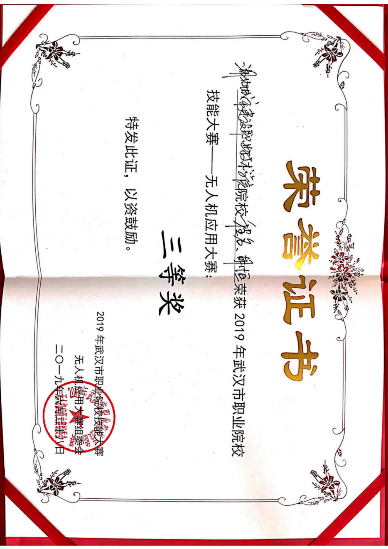 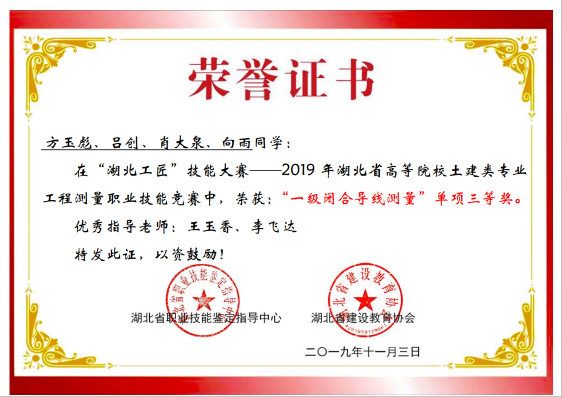 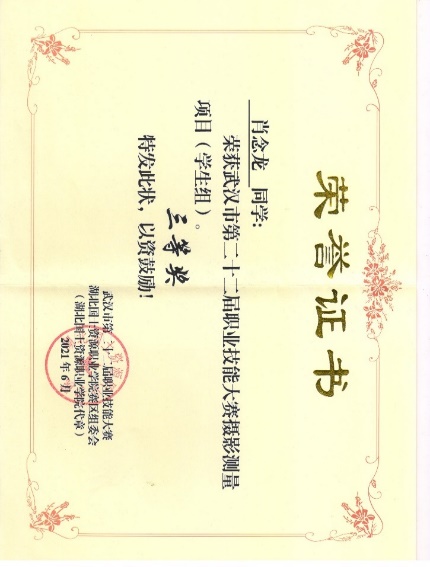 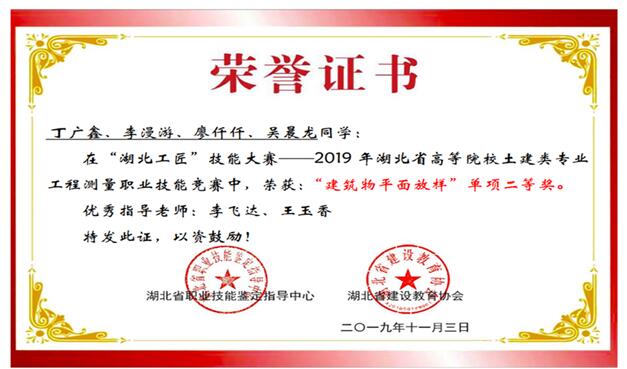 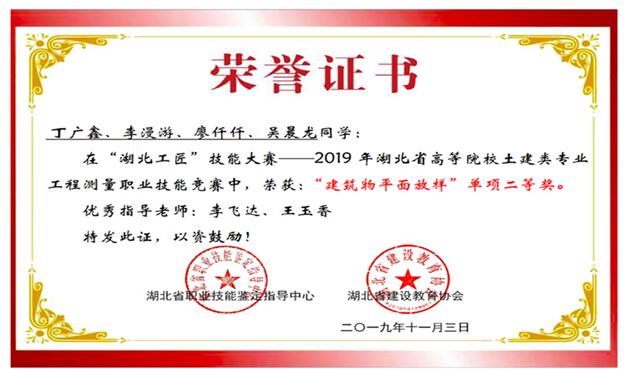 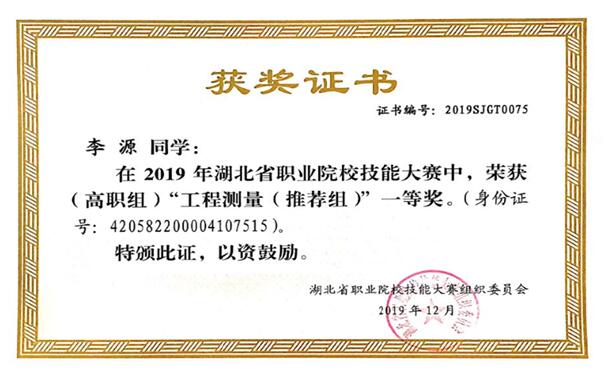 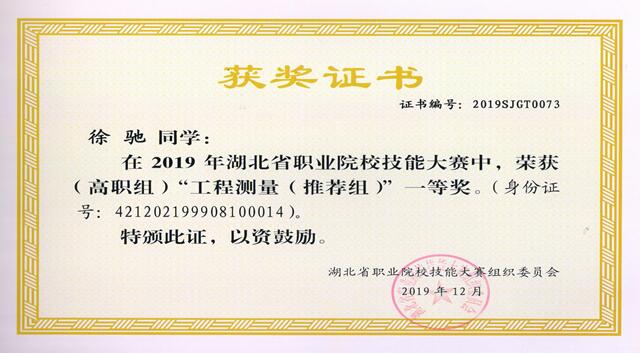 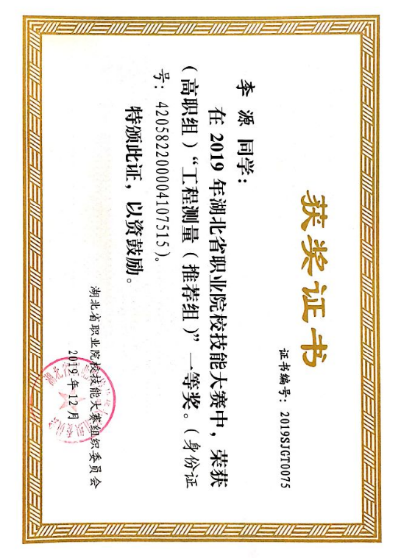 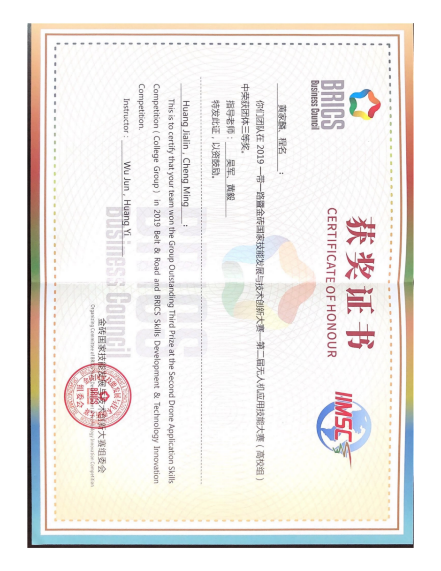 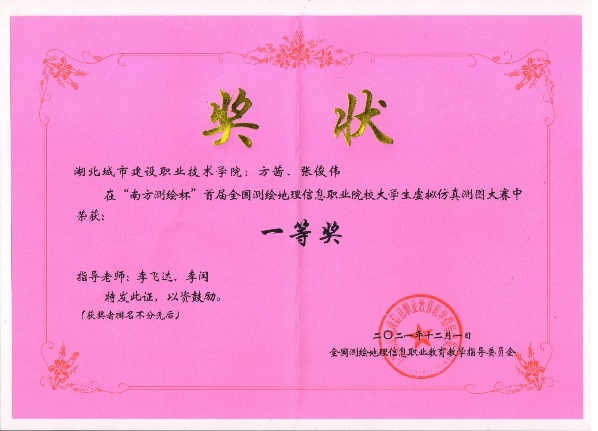 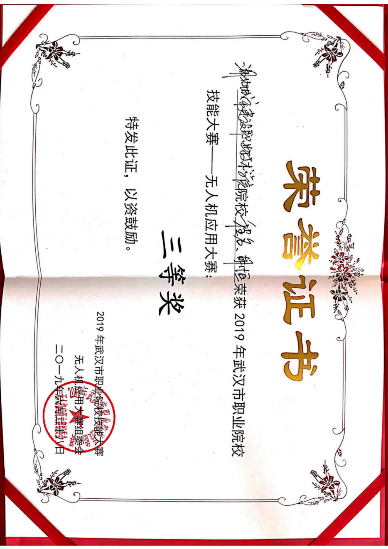 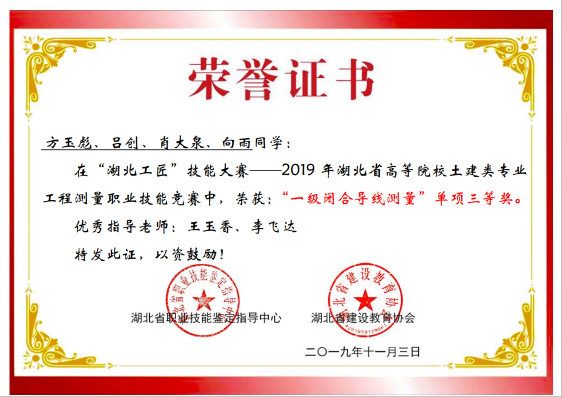 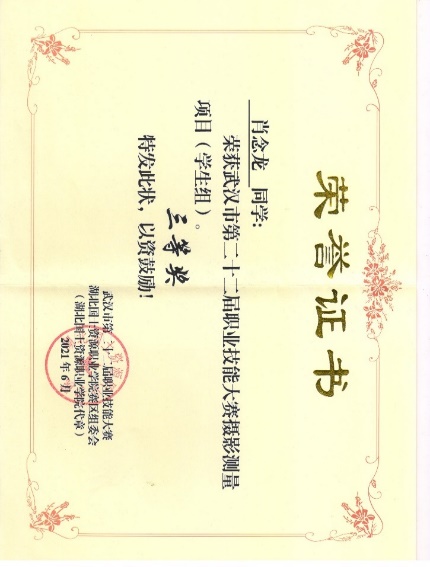 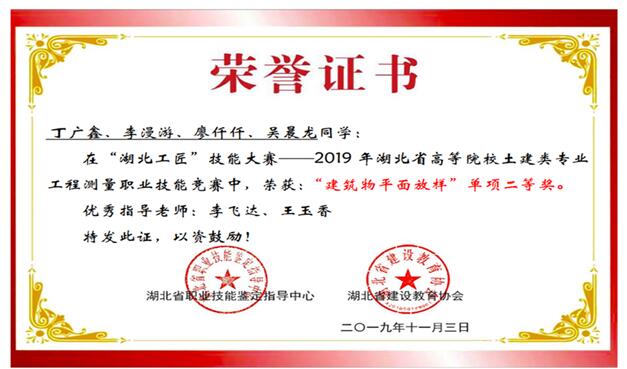 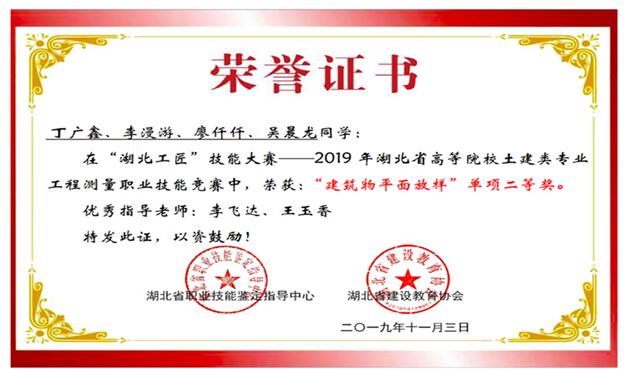 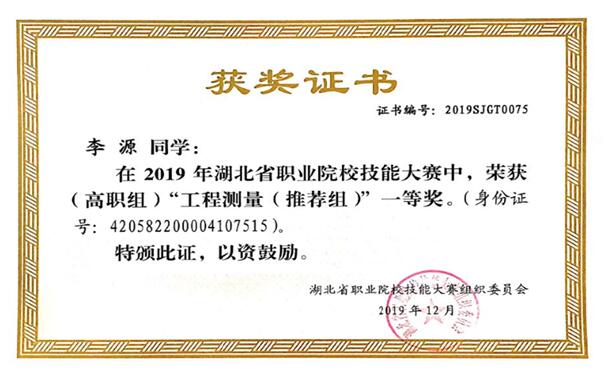 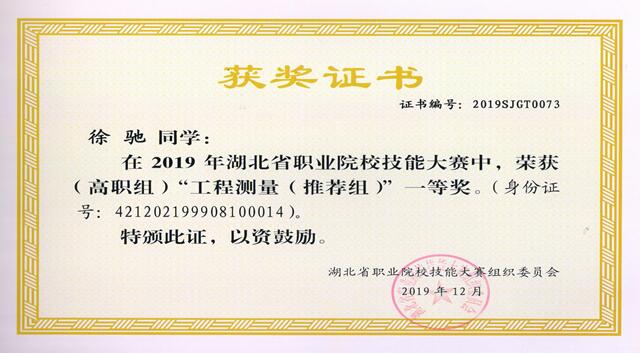 五、我们的就业本专业在新兴产业高新技术的应用中具有很强的就业优势，本专业毕业生初次就业率为100%。本专业毕业生主要就职于测绘类企业担任无人机数据采集驾驶员、测量数据采集主管、地理信息数据处理工程师等和施工类企业担任工程测量员、测量监理员、施工员等职业岗位工作。主要就业单位为湖北省测绘工程院、武汉测绘院、武汉纵横天地、武汉航天远景、中铁五局、中铁上海工程局、湖北路桥、中铁大桥局、中建一局、中建三局、武汉中测晟图、华中科技大学质量检测中心、武汉海达数云等。毕业后1-3年年薪4-7万，4-6年6-12万。